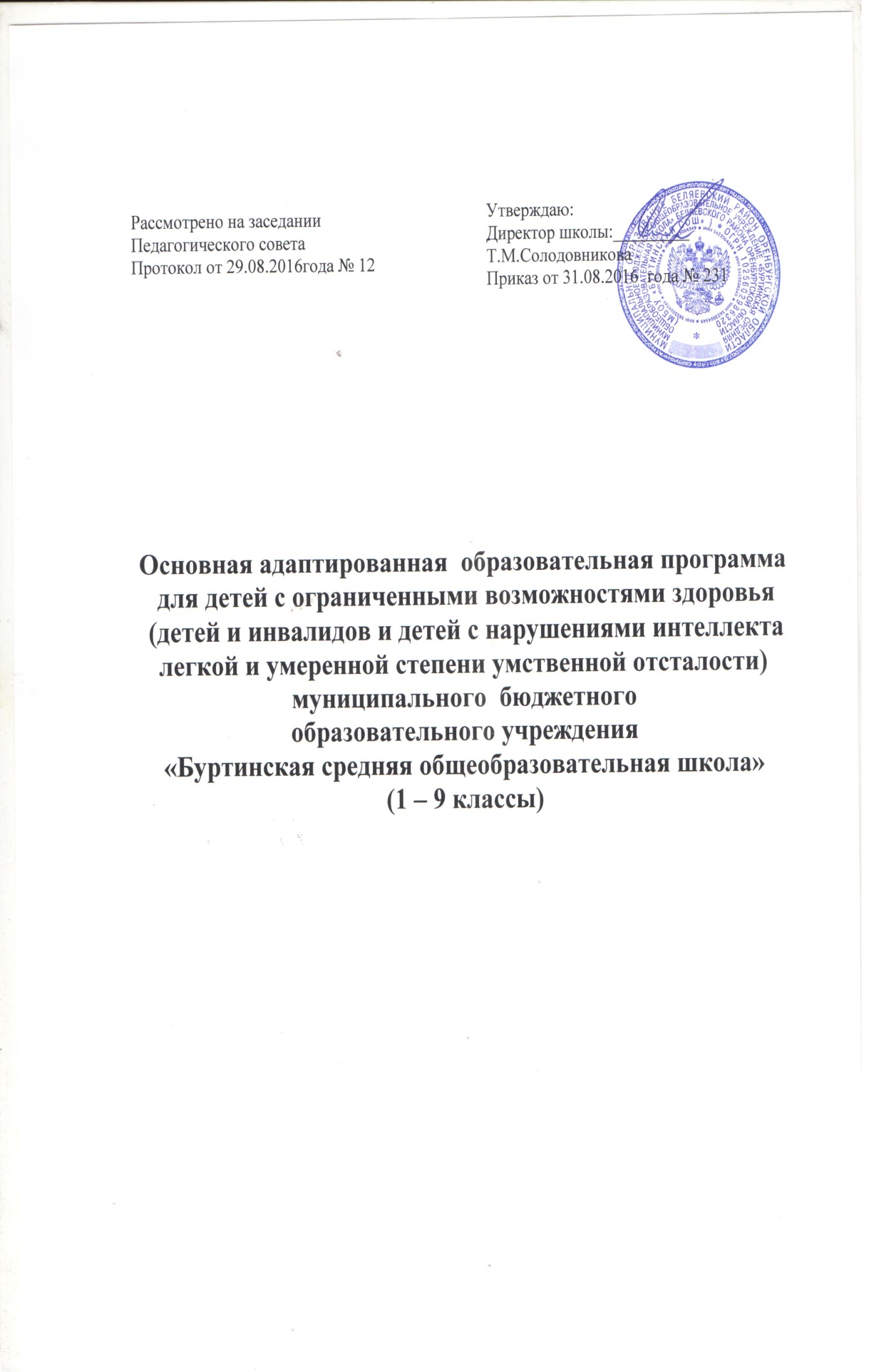 Общие положенияОсновная адаптированная образовательная программа для детей с ограниченными возможностями здоровья (с нарушениями интеллекта) разработана в соответствии с требованиями: Федерального закона от 29.12.2012 № 273-ФЗ «Об образовании в Российской Федерации»;Федерального государственного образовательного стандарта начального общего образования (далее — Стандарт НОО);Федерального государственного образовательного стандарта основного общего образования (далее — Стандарт ООО);Концепции Специального Федерального государственного образовательного стандарта для детей с ограниченными возможностями здоровья (СФГОС) Приказа Министерства образования и науки Российской Федерации от 14.10.2013 № 1145 «Об утверждении образца свидетельства об обучении и порядке его выдачи лицам с ограниченными возможностями здоровья (с различными формами умственной отсталости), не имеющими основного общего и среднего общего образования и обучавшимся по адаптированным основным общеобразовательным программам»;Приказа Министерства образования и науки Российской Федерации от 30.08.2013 № 1015 (ред. от 13.12.2013) «Об утверждении Порядка организации и осуществления образовательной деятельности по основным общеобразовательным программам – образовательным программам начального общего, основного общего и среднего общего образования»;Приказа Министерства образования и науки Российской Федерации от 09.03.2004 № 1312 «Об утверждении федерального базисного учебного плана и примерных учебных планов для образовательных учреждений российской федерации, реализующих программы общего образования»;Приказа Министерства образования и науки Российской Федерации от 10.04.2002 № 29/2065-п «Об утверждении учебных планов специальных (коррекционных) образовательных учреждений для обучающихся, воспитанников с отклонениями в развитии»;Письма  Министерства образования и науки Российской Федерации от 20.08.2014 № ВК-1748/07 «О государственной аккредитации образовательной деятельности по образовательным программам, адаптированным для обучения лиц с умственной отсталостью»;Письма  Министерства образования и науки Российской Федерации от 07.06.2013 № ИР-535/07 «О коррекционном и инклюзивном образовании детей»;Письма Минобразования РФ  от  16.04.2001 №  N 29/1524-6  О концепции интегрированного обучения лиц с ограниченными возможностями здоровья (со специальными образовательными потребностями)Разъяснениями Министерства образования и науки Российской Федерации от 07 июня 2013 г. №ИР-535/07 от  07.06.2013 №  ИР-535/07 О коррекционном и инклюзивном образовании детейПисьма Министерства образования и науки РФ     от  18.04.2008 №  № АФ-150/06 О создании условий для получения образования детьми с ограниченными возможностями здоровья и детьми-инвалидамиПриказа Министерства образования и науки РФ  от  06.05.2005 №  N 137 Об использовании дистанционных образовательных технологийПисьма Минобразования РФ  от  30.03.2001 №  № 29/1470-6 Об организации образовательных учреждений надомного обучения (школ надомного обучения)Письма Минобразования РФ   от  03.04.2003 №  N 27/2722-6 Об организации работы с обучающимися, имеющими сложный дефектПостановления Правительства РФ  от  10.03.2009 №  от 31 июля 1998 г. N 867 (в ред. Постановлений Правительства РФ от 23.12.2002 N 919, от 18.08.2008 N 617, от 10.03.2009 N 216) Об утверждении типового положения об образовательном учреждении для детей, нуждающихся в психолого-педагогической и медико-социальной помощиПриказа  Министерства образования и науки Российской Федерации от  17.11.2005 №  N 281 Об утверждении формы документов государственного образца об основном общем, среднем (полном) общем образовании и документов об окончании специальной (коррекционной) общеобразовательной школы VIII вида, специального (коррекционного) класса общеобразовательного учрежденияПисьма Минобразования РФ   от  15.03.2004 №  N 03-59-49ин/36-03 Об участии в ЕГЭ отдельных категорий выпускниковПисьма Министерства просвещения РСФСР и Министерства здравоохранения РСФСР  от  28.07.1980 №  от 8 июля 1980 г. № 281-М и от 28 июля 1980 г. № 17-13-186 Перечень заболеваний, по поводу которых дети нуждаются в индивидуальных занятиях на дому и освобождаются от посещения массовой школы к структуре основной адаптированной образовательной программы для детей с ОВЗ с нарушениями интеллекта. Она определяет цель, задачи, планируемые результаты, содержание и организацию образовательного процесса для детей с ОВЗ с учётом образовательных потребностей и запросов участников образовательного процесса.Разработка основной адаптированной образовательной программы для детей с ОВЗ (далее ОАОП для детей с ОВЗ) осуществлялась с привлечением органов самоуправления (управляющий совет), обеспечивающий государственно - общественный характер управления образовательной организацией.Содержание ОАОП для детей с ОВЗ образовательной организации отражает требования Стандарта и группируется в три основных раздела: целевой, содержательный и организационный.Концепция СФГОС предусматривает дифференциацию уровней и вариантов образования и является основой специальных государственных стандартов образования детей, имеющих различные отклонения в развитии, обучающихся в массовой школе в условиях интеграции/инклюзии.Целевой раздел определяет общее назначение, цели, задачи и планируемые результаты реализации ОАОП для детей с ОВЗ, конкретизированные в соответствии с требованиями Стандарта и учитывающие региональные, национальные особенности народов Российской Федерации, а также способы определения достижения этих целей и результатов.Целевой раздел включает: пояснительную записку;современные тенденции организации доступного образования для детей с ОВЗ;функции программы и уровни школьного образования для детей с ОВЗ;Требования к результатам освоения основных образовательных программСодержательный раздел определяет содержание образования и включает образовательные программы, ориентированные на достижение личностных, предметных и метапредметных результатов, в том числе:программу формирования универсальных учебных действий у обучающихся, включающую формирование компетенций обучающихся в области использования информационно коммуникационных технологий; программу духовно-нравственного развития и воспитания обучающихся;программу формирования экологической культуры, здорового и безопасного образа жизни;программу коррекционной работы.Организационный раздел устанавливает общие рамки организации образовательного процесса, а также механизм реализации компонентов ОАОП для детей с ОВЗ.Организационный раздел включает:учебный план для детей с ОВЗ с нарушениями интеллекта;план внеурочной деятельности;систему условий реализации ОАОП для детей с ОВЗ в соответствии с требованиями Стандарта.Образовательная организация, реализующая ОАОП для детей с ОВЗ, обязана обеспечить ознакомление обучающихся и их родителей (законных представителей) как участников образовательного процесса:с уставом и другими документами, регламентирующими осуществление образовательного процесса в организации;с их правами и обязанностями в части формирования и реализации ОАОП для детей с ОВЗ, установленными законодательством Российской Федерации и уставом образовательной организации.Права и обязанности родителей (законных представителей) обучающихся в части, касающейся участия в формировании и обеспечении освоения всеми детьми ОАОП для детей с ОВЗ, закреплены в заключённом между ними и образовательной организации договоре (Приложение 1), отражающем ответственность субъектов образования за конечные результаты освоения ОАОП для детей с ОВЗ.1. Целевой раздел1.1. Пояснительная записка Цель реализации ОАОП для детей с ОВЗ — обеспечение выполнения требований Концепции Специального Федерального государственного образовательного стандарта для детей с ограниченными возможностями здоровья (СФГОС), обеспечение права детей с ОВЗ на образование.Достижение поставленной цели предусматривает решение следующих основных задач:введения в образовательное пространство всех детей с ОВЗ вне зависимости от тяжести их проблем, т. е. исключения самой возможности определения ребёнка как «необучаемого». Решение этой задачи возможно в том случае, если при достижении итоговых результатов освоения ОАОП для детей с ОВЗ учитывать в обучении индивидуальные возможности ребёнка; создания индивидуальных специальных программ (ИУП) для обучения детей с самыми тяжёлыми комплексными нарушениями развития и обеспечение специальных условий, гарантирующих их реализацию; гарантированного оказания систематической специальной помощи детям с ОВЗ, способным обучаться в условиях массовой школы, поскольку включение в общий поток обучения вне удовлетворения особых образовательных потребностей таких детей может иметь для них негативные последствия. Решение этой задачи возможно только при введении специального стандарта образования, гарантирующего ребёнку с ОВЗ, получающему образование в соответствии с ФГОС в обычной школе, коррекционную помощь силами специалистов по профилю имеющегося у ребёнка нарушения развития; обеспечения ребёнку с ОВЗ, имеющему вынужденные ограничения контактов с миром, не только овладения академическими знаниями, умениями и навыками, но и развития жизненной компетенции, возможности стать более активным, независимым и приспособленным к реальной каждодневной жизни. Поэтому в структуре содержания образования чётко выделяются его взаимодополняющие компоненты: «академический» и «жизненной компетенции». При этом подчёркивается, что образование ребёнка с ОВЗ может считаться качественным и удовлетворять взрослых лишь при условии его продвижения по обоим направлениям.формирование общей культуры, духовно  нравственное, гражданское, социальное, личностное и интеллектуальное развитие, развитие творческих способностей, сохранение и укрепление здоровья;обеспечение планируемых результатов по освоению выпускником целевых установок, приобретению знаний, умений, навыков, компетенций и компетентностей, определяемых личностными, семейными, общественными, государственными потребностями и возможностями обучающегося школьного возраста, индивидуальными особенностями его развития и состояния здоровья;обеспечение доступности получения качественного общего образования для детей с ОВЗ;участие обучающихся, их родителей (законных представителей), педагогических работников и общественности в проектировании и развитии внутришкольной социальной среды;использование в образовательном процессе современных образовательных технологий деятельностного типа;Разрешить эти задачи возможно при условии разработки специальных дифференцированных стандартов образования для каждой категории детей с ОВЗ и преодоления на деле разобщённости систем и специалистов общего и специального образования, до сих пор мешающей развитию форм специальной поддержки ребёнка с ОВЗ, обучающегося в условиях массовой школы. Необходима также детальная разработка форм взаимодействия семьи и специалистов при определении образовательного маршрута ребёнка с ОВЗ и гибких механизмов его изменения при выявлении у него новых возможностей в процессе обучения. Данная программа предусматривает дифференциацию уровней и вариантов образования, соответствующую возможностям и потребностям группы детей с ОВЗ. Право детей с ОВЗ на образование и его реализация на практике с правоприменением современного законодательстваРатификация Россией Конвенции ООН о правах инвалидов (Федеральный закон «О ратификации Конвенции о правах инвалидов» № 46-ФЗ от 03.05.2012) свидетельствует об изменении представления государства и общества о правах ребёнка-инвалида и постановке практической задачи максимального охвата образованием детей с ОВЗ. Легитимным становится право любого ребёнка на получение образования, отвечающего его потребностям и полноценно использующего возможности его развития, что влечёт за собой необходимость структурной, функциональной, содержательной и технологической модернизации образовательной системы страны.Отказ от представления о «необучаемых детях» и признание государством ценности социальной и образовательной интеграции обусловливают необходимость создания инструмента инновационного развития образовательной системы страны — Специального Федерального государственного образовательного стандарта для детей с ОВЗ. Он гарантирует каждому ребёнку право на образование, соответствующее его потребностям и возможностям, и вне зависимости от региона проживания, тяжести нарушения психического развития, способности к освоению цензового уровня образования и вида учебного заведения.Дети с ОВЗ — неоднородная по составу группа школьников в нашей школеДети с ОВЗ — это дети, состояние здоровья которых препятствует освоению образовательных программ вне специальных условий обучения и воспитания.Группа школьников с ОВЗ чрезвычайно неоднородна в нашей школе. Это определяется, прежде всего, тем, что в неё входят дети с различными нарушениями: слуха; зрения;опорно-двигательного аппарата; задержкой психического развития; интеллекта;   эмоционально-волевой сферы; множественными нарушениями развития.Биологическое неблагополучие ребёнка, являясь предпосылкой нарушения его взаимодействия с окружающим миром, обусловливает возникновение отклонений в его психическом развитии. Вовремя начатое и правильно организованное обучение ребёнка позволяет предотвращать или смягчать эти вторичные по своему характеру нарушения. Уровень психического развития поступающего в школу ребёнка с ОВЗ зависит не только от времени возникновения, характера и степени выраженности первичного (биологического по своей природе) нарушения, но и от качества предшествующего обучения и воспитания (раннего и дошкольного).Диапазон различий в развитии детей с ОВЗ чрезвычайно велик — от практически нормально развивающихся, испытывающих временные и относительно легко устранимые трудности, до детей с необратимым тяжёлым поражением центральной нервной системы; от ребёнка, способного при специальной поддержке на равных обучаться совместно со здоровыми сверстниками, до детей, нуждающихся в адаптированной к их возможностям индивидуальной программе образования. При этом столь выраженный диапазон различий наблюдается не только по группе детей с ОВЗ в целом, но и внутри каждой входящей в неё категории детей.Вследствие неоднородности состава группы детей с ОВЗ диапазон различий в требуемом им уровне и содержании образования тоже  максимально широк — от среднего образования, сопоставимого по уровню и срокам овладения с образованием нормально развивающихся сверстников, до возможности обучения на протяжении всего школьного возраста основным жизненным навыкам. То есть для каждой категории детей с ОВЗ требуется дифференциация специального образования — разработка вариантов, на практике обеспечивающих: охват всех детей образованием, соответствующим их возможностям и потребностям; преодоление существующих ограничений в получении образования, вызванных тяжестью нарушения психического развития и неспособностью ребёнка к освоению цензового уровня образования, а также ограничений в получении специальной помощи детьми с ОВЗ, включёнными в общий образовательный поток.Современные тенденции в изменении состава школьников с ОВЗ.Состав группы школьников с ОВЗ в настоящее время явно меняется, при этом выделяются два взаимосвязанных процесса. Одной из ведущих современных тенденций является рост доли детей с тяжёлыми комплексными нарушениями, нуждающихся в создании максимально развёрнутой системы специальных условий обучения и воспитания.Часть наиболее «благополучных» детей с ОВЗ «уходят» из специального образовательного пространства в общеобразовательное пространство массовой школы. На фоне перемещения части наиболее «благополучных» детей с ОВЗ в массовую школу необходимо нам  добиваться обеспечения гарантий получения специальной психолого-педагогической помощи детям с ОВЗ, обучающимся в общеобразовательной школе.Дети с ОВЗ — это дети с особыми образовательными потребностямиОбразовательное пространство формируется культурными традициями обучения детей разных возрастов в условиях семьи и образовательных организаций. Отклонения в развитии ребёнка приводят к его выпадению из социально и культурно обусловленного образовательного пространства. Грубо нарушается связь ребёнка с социумом, культурой как источником развития, поскольку взрослый носитель культуры не может, не знает, каким образом передать социальный опыт, который каждый нормально развивающийся ребёнок приобретает без специально организованных условий обучения.Целью специального образования является введение в культуру ребёнка, по разным причинам выпадающего из неё. Преодолеть «социальный вывих» и ввести ребёнка в культуру можно, используя «обходные пути» особым образом построенного образования, выделяющего специальные задачи, разделы содержания обучения, а также методы, приёмы и средства достижения тех образовательных задач, которые в условиях нормы достигаются традиционными способами.Особые образовательные потребности различаются у детей разных категорий, поскольку задаются спецификой нарушения психического развития, и определяют особую логику построения учебного процесса, находят своё отражение в структуре и содержании образования. Наряду с этим можно выделить особые по своему характеру потребности, свойственные всем детям с ОВЗ и требующие для своего удовлетворения следующих условий: специальное обучение должно начинаться сразу же после выявления первичного нарушения развития; требуется введение в содержание обучения специальных разделов, не присутствующих в программах образования нормально развивающихся сверстников; необходимо использование специальных методов, приёмов и средств обучения (в том числе специализированных компьютерных технологий), обеспечивающих реализацию «обходных путей» обучения; индивидуализация обучения требуется в большей степени, чем для нормально развивающегося ребёнка; следует обеспечить особую пространственную и временную организацию образовательной среды; необходимо максимальное расширение образовательного пространства — выход за пределы образовательного учреждения.Соответственно, ещё одним важнейшим основанием для разработки специального образовательного стандарта является необходимость предусмотреть в структуре образования удовлетворение как общих со здоровыми сверстниками, так и особых образовательных потребностей, единых для всех групп и специфичных для каждой категории детей с ОВЗ. Только удовлетворяя особые образовательные потребности такого ребёнка, можно открыть ему путь к общему образованию.Неоднородность состава детей и максимальный диапазон различий в требуемом уровне и содержании образования обусловливает необходимость разработки дифференциации в подходах, формах, методах обучения; гарантировать им удовлетворение как общих, так и особых образовательных потребностей.2.1. Функции программыОАОП для детей с ОВЗ должна: максимально расширить охват детей с ОВЗ образованием, отвечающим их возможностям и потребностям; обеспечить каждому ребёнку с ОВЗ конституционное право на школьное образование вне зависимости от тяжести нарушения развития, возможностей освоения цензового уровня образования; гарантировать ребёнку с ОВЗ удовлетворение общих с обычными детьми и особых образовательных потребностей, создать оптимальные условия для реализации реабилитационного потенциала; обеспечить на практике возможность выбора стандарта образования, адекватного возможностям ребёнка, отвечающего желанию семьи и рекомендациям специалистов, предоставив при этом семье всю полноту информации о диапазоне возможных достижений ребёнка при выборе того или иного варианта стандарта;сделать регулируемым процесс совместного обучения нормально развивающихся детей и детей с ОВЗ;2.2. Особенности ОАОП для детей с ОВЗ:В соответствии с отечественной традицией, развивающейся в контексте становления ценностей современного мира, целью образования детей с ОВЗ в наиболее общем смысле является введение в культуру ребёнка, по разным причинам выпадающего из образовательного пространства, ориентированного на норму развития. Культура в данном случае рассматривается прежде всего как система ценностей (частных, семейных, государственных), взрослея и присваивая которые, ребёнок реализует свои личные устремления, берёт на себя посильную ответственность за близких, занимает активную жизненную позицию в сообществе. Только полноценно развиваясь в поле ценностей своей культуры, ребёнок с ОВЗ может получить полезные для него знания, умения и навыки, достичь жизненной компетенции, освоить формы социального поведения, принятые в семье и гражданском сообществе.В то же время, если дело касается детей с ОВЗ, то процесс образования специфичен, поскольку адресован разнородной группе школьников с ОВЗ, имеющих не только общие, но и особые образовательные потребности. Диапазон различий в развитии детей с ОВЗ в целом и каждой категории в отдельности столь велик, что единый итоговый уровень школьного образования невозможен.Существуют три уровня школьного образования с точки зрения результатов обучения: один из них является цензовым, т. е. сопоставимым с уровнем основного и/или полного общего образования здоровых сверстников, два других уровня принципиально не сопоставимы с цензом.Каждый стандартизируемый уровень образования должен обеспечить ребёнку не только адекватные его потенциалу академические знания, умения и навыки, но и способность их реализации в жизни для достижения личных целей. Соответственно в структуре содержания образования для каждого уровня условно выделяются два взаимосвязанных и взаимодействующих компонента: «академический» и «жизненной компетенции». Их соотношение специфично для каждого уровня образования детей с ОВЗ. уровень школьного образования детей с ОВЗ — цензовый, в целом соответствует уровню образования здоровых сверстников к моменту окончания школы, предполагая при этом и удовлетворение особых образовательных потребностей детей с ОВЗ как в «академическом» компоненте, так и в области жизненной компетенции ребёнка.уровень школьного образования детей с ОВЗ — нецензовый, он изменён в сравнении с уровнем образования здоровых сверстников за счёт значительного редуцирования его «академического» компонента и специфического расширения области развития жизненной компетенции ребёнка.уровень школьного образования детей с ОВЗ также нецензовый, индивидуальный; «академический» компонент редуцируется здесь до полезных ребёнку элементов академических знаний, и максимально расширяется область развития его жизненной компетенции. Накопление доступных навыков коммуникации, социально-бытовой адаптации готовит ребёнка, насколько это возможно, к активной жизни в семье и социуме.Итак, в образовании детей с ОВЗ выделяются: конечный (итоговый) уровень школьного образования;результаты образования на каждой ступени; условия получения образования.Школе при организации учебного процесса необходимо учитывать, что для каждой категории детей с ОВЗ разрабатывается набор вариантов стандарта, отвечающих их общим и особым образовательным потребностям, диапазону возможных различий в уровне развития поступающего в школу ребёнка.Первый вариант СФГОС (цензовый уровень)Ребёнок получает цензовое образование — сопоставимое по конечному уровню с образованием здоровых сверстников, — находясь в их среде и в те же календарные сроки. Он полностью включён в общий образовательный поток (инклюзия) и по окончании школы может получить такой же документ об образовании, как и его здоровые сверстники. Осваивая в общеобразовательной школе основную образовательную программу (ФГОС), ребёнок с ОВЗ имеет право на специальные условия сдачи ЕГЭ, ГИА и других текущих контрольных срезов. Эти условия конкретизируются применительно к каждой категории детей с ОВЗ в данном варианте СФГОС. В случае необходимости среда и рабочее место ребёнка должны быть специально организованы в соответствии с особенностями ограничений его здоровья. Обязательной является систематическая специальная помощь — создание адекватных условий для реализации особых образовательных потребностей, помощь в формировании полноценной жизненной компетенции. Требования к структуре программы коррекционной помощи, условиям и её результатам на каждом уровне образования применительно к каждой категории детей с ОВЗ задаются СФГОС. Коррекционную помощь оказывает специалист (учитель логопед, педагог психолог).Устанавливаются следующие обязательные направления коррекционной работы, образующие структуру коррекционной программы: развитие адекватных представлений о собственных возможностях и ограничениях, насущно необходимом жизнеобеспечении, способности вступать в коммуникацию со взрослыми и обучающимися по вопросам создания специальных условий для пребывания в школе, своих нуждах и правах в организации обучения; овладение социально-бытовыми умениями, используемыми в повседневной жизни; овладение навыками коммуникации; дифференциация и осмысление картины мира и её временно-пространственной организации; осмысление своего социального окружения и освоение соответствующих возрасту системы ценностей и социальных ролей.В случае возникновения выраженных трудностей в освоении ребёнком с ОВЗ того или иного раздела основной образовательной программы (ФГОС) специалисты (педагог психолог, учитель логопед)  могут оперативно дополнить структуру коррекционной программы соответствующим направлением работы, которое сохраняет свою актуальность до момента преодоления возникших затруднений.В соответствии с установленной структурой коррекционной программы определяются специальные требования к результатам обучения по отношению к каждой категории детей с ОВЗ при завершении каждого уровня школьного образования.Первый вариант СФГОС адресован детям, достигшим к моменту поступления в школу уровня развития, близкого возрастной норме, и имеющим положительный опыт общения со здоровыми сверстниками. Родители ребёнка с ОВЗ, готового к обучению в общеобразовательной среде, выражают в письменной форме желание обучать сына/дочь совместно со здоровыми сверстниками, а также готовность систематически оказывать помощь своему ребёнку дома. В случае появления явных затруднений в ходе обучения и/или взаимодействия со здоровыми сверстниками ребёнок направляется на комплексное обследование в ПМПК с целью выработки рекомендаций родителям по его дальнейшему обучению.Неспособность ребёнка с ОВЗ полноценно освоить отдельный предмет в структуре основной образовательной программы не должна служить препятствием для выбора или продолжения освоения первого варианта СФГОС.Второй вариант СФГОС (цензовый уровень)Ребёнок получает цензовое образование, сопоставимое по уровню его «академического» компонента с образованием здоровых сверстников, но в более пролонгированные календарные сроки и находясь в среде сверстников со сходными проблемами развития. Условием освоения второго варианта стандарта является организация специального обучения и воспитания для реализации как общих, так и особых образовательных потребностей. Среда и рабочее место организуются в соответствии с особенностями развития категории детей и дополнительно приспосабливаются к конкретному ребёнку. Второй вариант стандарта отличается от первого и усилением внимания к формированию полноценной жизненной компетенции, использованию полученных знаний в реальных условиях. В связи с неизбежной вынужденной упрощённостью среды обучения и воспитания, максимально приспособленной к ребёнку и ограничивающей его жизненный опыт и взаимодействие со здоровыми сверстниками, требуется специальная работа по планомерному введению ребёнка в более сложную социальную среду. Смыслом такой работы является поэтапное и планомерное расширение жизненного опыта и повседневных социальных контактов ребёнка с нормально развивающимися сверстниками.Третий вариант СФГОС (нецензовый уровень)Третий вариант не предполагает освоения цензового уровня образования. Ребёнок получает образование, не сопоставимое по конечному результату с образованием здоровых сверстников. В структуре содержания его «академический» компонент редуцирован в пользу расширения области развития жизненной компетенции. Обязательной является организация специального обучения и воспитания для реализации как общих, так и особых образовательных потребностей, при необходимости индивидуализируется и содержание основной программы обучения. Ребёнок находится в среде сверстников с ограниченными возможностями здоровья. Детский коллектив и рабочее место каждого ребёнка организуются в соответствии со специфическими потребностями данной категории детей и особенностями развития конкретного ребёнка. В связи со значительной вынужденной упрощённостью среды обучения и воспитания, максимально приспособленной к ребёнку и ограничивающей его жизненный опыт и взаимодействие со здоровыми сверстниками, требуется специальная работа по введению ребёнка в более сложную социальную среду. Смыслом этой работы является планомерное подготовленное и дозированное расширение повседневного жизненного опыта и социальных контактов ребёнка в доступных для него пределах, в том числе работа по организации регулярных контактов таких детей с их нормально развивающимися сверстниками.Четвёртый вариант СФГОС (индивидуальный уровень конечного результата школьного образования)Ребёнок получает образование, уровень которого определяется, прежде всего, его индивидуальными возможностями. При значительном ограничении и утилитарности содержания «академического» компонента образования требуется максимальное углубление в область развития жизненной компетенции. В этом варианте стандарта обязательной и единственно возможной является индивидуальная образовательная программа. Ребёнок находится в среде сверстников с различными нарушениями развития, при этом их проблемы необязательно должны быть однотипны. Среда и рабочее место организуются в соответствии с особенностями развития конкретного ребёнка. Обязательной является специальная организация всей жизни ребёнка для реализации его особых образовательных потребностей в условиях школы и дома. Требуется специальная работа по введению ребёнка в более сложную предметную и социальную среду, её смыслом является индивидуально дозированное поэтапное и планомерное расширение его жизненного опыта и повседневных социальных контактов в доступных для него пределах, в том числе работа по организации регулярных контактов таких детей с их нормально развивающимися сверстниками. Данный вариант стандарта, как и предыдущий, предусматривает не только адаптацию ребёнка к условиям домашней жизни, но и доступное ему социальное развитие.Представленные четыре варианта СФГОС рассматриваются как интегральные характеристики требований к уровню конечного результата школьного образования, структуре образовательной программы, условиям получения образования в очерченном диапазоне образовательных потребностей и возможностей детей с ОВЗ. Варианты СФГОС, предусматриваемые для каждой категории детей с ограниченными возможностями здоровья в нашей школе2.4.  Требования к структуре и содержанию рабочих программ педагогов по всем предметамКаждая содержательная область образования детей с ОВЗ включает два компонента: «академический» и «жизненной компетенции», что представляется разумным для образования любого ребёнка и совершенно необходимым для ребёнка с ОВЗ. В названии каждой содержательной области образования должны быть отражены обе, неотъемлемые и взаимодополняющие, стороны образовательного процесса:Язык — знания о языке и речевая практика. Математика — знание математики и практика применения математических знаний. Естествознание — знания о мире и практика взаимодействия с окружающим миром. Человек — знания о человеке и практика личного взаимодействия с людьми. Обществознание — знания о человеке в социуме и практика осмысления происходящего с самим ребёнком и другими людьми, взаимодействия с близким и дальним социальным окружением; практика трудового взаимодействия. Искусство — знания в области искусств и практика художественных ремёсел. Физическая культура — знания о человеке, своих возможностях и ограничениях и практика здорового образа жизни, физического самосовершенствования.В образовании ребёнка с ОВЗ особое значение должно придаваться развитию его жизненной компетенции. Соотношение компонентов «жизненной компетенции» и «академического» отражает специфику разработки каждой области образования. Это соотношение, по сути своей, отражает степень активности и независимости жизни, к которой мы готовим ребёнка с ОВЗ, исходя из представлений о его возможностях и ограничениях.«Академический» компонент рассматривается в структуре образования детей с ОВЗ как накопление потенциальных возможностей для их активной реализации в настоящем и будущем. При этом предполагается, что ребёнок впоследствии сможет самостоятельно выбрать из накопленного нужные ему знания, умения и навыки для личного, профессионального и социального развития. В соответствии с этими традициями при разработке «академического» компонента в каждой из семи содержательных областей образования применяется логика сознательного разумного превышения актуальных возможностей и потребностей ребёнка: обучение ведёт за собой развитие.Компонент «жизненной компетенции» рассматривается в структуре образования детей с ОВЗ как овладение знаниями, умениями и навыками, уже сейчас необходимыми ребёнку в обыденной жизни. Если овладение академическими знаниями, умениями и навыками направлено преимущественно на обеспечение его будущей реализации, то формируемая жизненная компетенция обеспечивает развитие отношений с окружением в настоящем. При этом движущей силой развития жизненной компетенции становится также опережающая наличные возможности ребёнка интеграция в более сложное социальное окружение. Продуктивность такого дозированного расширения и усложнения среды жизнедеятельности ребёнка с ОВЗ можно обеспечить только с учётом его особых образовательных потребностей. Вариативность соотношений этих компонентов и возрастание доли «жизненной компетенции» в вариантах, не предполагающих освоение ребёнком цензового образования, отражают вариативность соотношения общих и особых образовательных потребностей в неоднородной группе детей с ОВЗ. Удовлетворение особых образовательных потребностей ребёнка в освоении «академического» и социального компонентов каждой содержательной области составляет суть коррекционной помощи.Сквозными для всех вариантов стандарта являются содержательные линии обучения, раскрывающие как «академический» компонент, так и «жизненной компетенции», в то время как результаты обучения варьируются в зависимости от варианта СФГОС.Язык и речевая практика Овладение грамотой, основными речевыми формами и правилами их применения. Развитие устной и письменной коммуникации, способности к осмысленному чтению и письму. Овладение способностью пользоваться устной и письменной речью для решения соответствующих возрасту житейских задач. Развитие вкуса и способности к словесному самовыражению на уровне, соответствующем возрасту и развитию ребёнка.Математика и применение математических знаний Овладение началами математики (понятием числа, вычислениями, решением простых арифметических задач и др.). Овладение способностью пользоваться математическими знаниями при решении соответствующих возрасту житейских задач (ориентироваться и использовать меры измерения пространства, времени, температуры и др. в различных видах обыденной практической деятельности, разумно пользоваться карманными деньгами и т.д.). Развитие способности гибко и самостоятельно использовать математические знания в жизни.Естествознание и практика взаимодействия с окружающим миром Овладение основными знаниями по природоведению и развитие представлений об окружающем мире. Развитие способности использовать знания по природоведению и сформированные представления о мире для осмысленной и самостоятельной организации безопасной жизни в конкретных природных и климатических условиях. Развитие активности, любознательности и разумной предприимчивости во взаимодействии с миром живой и неживой природы.Знания о человеке и практика личного взаимодействия с людьми Овладение первоначальными знаниями о человеке (о телесной и душевной жизни; здоровье, возрасте, поле, доме, семейных и профессиональных ролях, правах и обязанностях школьника, общекультурных ценностях и моральных ориентирах, задаваемых культурным сообществом ребёнка, и др.). Развитие у ребёнка представлений о себе и круге близких людей (осознание общности и различий с другими, способности решать соответствующие возрасту задачи взаимодействия со взрослыми и сверстниками, выбирая адекватную позицию и форму контакта, обогащение практики эмоционального сопереживания и самостоятельного морального выбора в обыденных жизненных ситуациях и др.). Развитие вкуса и способности к личному развитию, достижениям в учёбе, к собственным увлечениям, поиску друзей, организации личного пространства и времени (учебного и свободного), умения мечтать и строить планы на будущее.Обществознание и практика жизни в социумеРазвитие представлений о себе и круге близких людей, осознание общности и различий с другими. Овладение первоначальными представлениями о социальной жизни: о профессиональных и социальных ролях людей, об истории своей большой и малой родины. Формирование представлений об обязанностях и правах самого ребёнка, его роли ученика и члена своей семьи, растущего гражданина своего государства. Формирование умения взаимодействовать со взрослыми и сверстниками, выбирая адекватную дистанцию и формы контакта, сопереживать другим и делать самостоятельный моральный выбор в обыденных житейских ситуациях. Практическое освоение социальных ритуалов и форм социального взаимодействия, соответствующих возрасту и полу ребёнка, требованиям его безопасности, накопление опыта продуктивного взаимодействия с другими людьми. Развитие стремления к достижениям в учёбе, поиску друзей, способности к организации личного пространства и времени (учебного и свободного), стремления задумываться о будущем. Накопление положительного опыта сотрудничества, участия в общественной жизни.Знания в области искусств и практика художественных ремёсел Накопление первоначальных впечатлений от разных видов искусств (музыка, живопись, художественная литература, театр, кино и др.) и получение доступного опыта художественного творчества. Освоение культурной среды, дающей ребёнку впечатления от искусства, формирование стремления и привычки к посещению музеев, театров, концертов и др. Развитие опыта восприятия и способности получать удовольствие от произведений разных видов искусств, выделение собственных предпочтений в восприятии искусства. Формирование простейших эстетических ориентиров (красиво и некрасиво) в практической жизни ребёнка и их использование в организации обыденной жизни и праздника. Развитие опыта самовыражения в разных видах искусства (в пении, танце, рисовании, сочинении поэтических и прозаических текстов, игре на музыкальных инструментах и т. д.), освоение элементарных форм художественного ремесла.Знания о здоровье, своих возможностях и ограничениях и практика здорового образа жизни, физического самосовершенствованияОвладение ребёнком с ОВЗ основными представлениями о собственном теле, возможностях и ограничениях его физических функций, возможностях компенсации. Формирование понимания связи телесного самочувствия с настроением, собственной активностью, самостоятельностью и независимостью. Овладение умениями поддерживать образ жизни, соответствующий возрасту, потребностям и ограничениям здоровья, поддерживать режим дня с необходимыми оздоровительными процедурами. Овладение умениями включаться в доступные и показанные ребёнку подвижные игры и занятия на свежем воздухе, адекватно дозировать физическую нагрузку, соблюдать необходимый индивидуальный режим питания и сна. Формирование умения следить за своим физическим состоянием, отмечать любое продвижение в росте физической нагрузки, развитие основных физических качеств (силы, быстроты, выносливости, координации, гибкости) и радоваться этому. Стремление к максимально возможной для данного ребёнка физической независимости.Применительно к третьему и четвёртому вариантам специального образовательного стандарта нецензового уровня, где всё более выраженным является индивидуальный подход к определению содержания образовательной программы, обязательным является активный поиск избирательных способностей и даже избирательной одарённости ребёнка. Опора на выявленные избирательные способности при формировании содержания индивидуальной программы образования является условием продвижения ребёнка в социальном развитии и, возможно, последующей профессионализации в доступных для него пределах.4. Требования к результатам освоения основных образовательных программСамым общим результатом освоения основной образовательной программы детьми с ОВЗ становится  введение в культуру ребёнка, по разным причинам выпадающего из её образовательного пространства. Развитие самого «проблемного» ребёнка в контексте культурных ценностей открывает ему возможность осмысления собственного существования, задаёт ориентиры для реализации личных устремлений, пробуждает стремление, а во многих случаях и готовность взять на себя посильную ответственность за близких, занять активную жизненную позицию в сообществе людей. Получая такое образование, ребёнок с ОВЗ овладевает действительно полезными для него знаниями, умениями и навыками, достигает максимально доступного ему уровня жизненной компетенции, осваивает необходимые формы социального поведения, оказывается способным реализовать их в условиях семьи и гражданского общества.Требования к результатам — это описание планируемых результатов образования. Оценивать их предлагается по завершении каждого из уровней школьного образования, поскольку у ребёнка с ОВЗ может быть свой — индивидуальный — темп освоения содержания образования и стандартизация планируемых результатов образования в относительно коротких временных промежутках объективно невозможна.Описание ожидаемых результатов включает их целостную характеристику, отражающую взаимодействие компонентов образования: что ребёнок должен знать и уметь на данной ступени образования; что из полученных знаний и умений он может и должен применять на практике; насколько активно, адекватно и самостоятельно он их применяет.Характеристика ожидаемых результатов дается только в единстве всех компонентов образования. Недопустимо рассматривать результаты освоения отдельных линий, поскольку даже их сумма может не отражать ни общей динамики социального развития ребёнка с ОВЗ, ни качества его образования. В частности, у некоторых детей могут быть вполне закономерные локальные затруднения в освоении отдельных линий и даже областей образования, но это не должно рассматриваться как показатель их неуспешности в целом и тем более нецелесообразности перехода на следующую ступень образования.Подход к оценке знаний и умений ребёнка по «академическому» компоненту предлагается в целом сохранить в его традиционном виде применительно ко всем вариантам стандарта. При этом учёт особых образовательных потребностей ребёнка с ОВЗ предполагает введение специальной и подробной шкалы оценок. Подобные шкалы необходимы для выявления и оценки даже минимальных шагов в развитии активности и продвижении ребёнка в освоении образовательной программы, оценки собственно коррекционного эффекта обучения и обеспечения возможности гибкой индивидуальной корректировки плана дальнейшего формирования академических знаний, умений и навыков в выбранной области образования.«Академические» достижения ребёнка отражают степень его оснащённости тем запасом знаний и умений, из которых в будущем он сможет выбрать нужные ему для социального развития и личной реализации. «Академические» достижения рассматриваются как часть будущей целостной оценки качества образования, получаемого ребёнком с ОВЗ.Для оценки другой составляющей (результатов развития жизненной компетенции ребёнка) используется иной метод — экспертной группы. Она объединяет представителей всех заинтересованных участников образовательного процесса, тесно контактирующих с ребёнком, включая членов его семьи. Задачей экспертной группы является выработка согласованной оценки достижений ребёнка в сфере жизненной компетенции. Основой служит анализ поведения ребёнка и динамики его развития в повседневной жизни. Результаты анализа должны быть представлены в форме удобных и понятных всем членам группы условных единиц, характеризующих наличный уровень жизненной компетенции. Количественная оценка служит не столько для характеристики самого ребёнка, сколько для выработки ориентиров экспертной группы в описании динамики развития его жизненной компетенции. Результаты проведённого анализа обобщаются экспертной группой в индивидуальном профиле развития жизненной компетенции ребёнка по следующим позициям: адекватность представлений о собственных возможностях и ограничениях, о насущно необходимом жизнеобеспечении; способность вступать в коммуникацию со взрослыми по вопросам медицинского сопровождения и создания специальных условий для пребывания в школе, о своих нуждах и правах в организации обучения; владение социально-бытовыми умениями в повседневной жизни; владение навыками коммуникации и принятыми ритуалами социального взаимодействия (т. е. самой формой поведения, его социальным рисунком); осмысление и дифференциация картины мира, её временно-пространственной организации; осмысление социального окружения, своего места в нём, принятие соответствующих возрасту ценностей и социальных ролей.Образование ребёнка с ОВЗ  может считаться качественным и удовлетворять взрослых при условии продвижения ребёнка по обоим направлениям — «академическому» и «жизненной компетенции». Соотношение продвижения ребёнка по этим двум направлениям является определяющим для оценки качества образования в первом и втором вариантах специального стандарта. В третьем и четвёртом вариантах, где компонент жизненной компетенции становится доминирующим, продвижение ребёнка в этом направлении оказывается основным искомым результатом образования.Итак, требования к результатам образования представляются для каждой категории детей с ОВЗ и дифференцируются в соответствии с вариантами СФГОС.Особого внимания заслуживает первый вариант СФГОС (инклюзия), который определяет механизм интеграции систем и объединение специалистов общего и специального образования. Актуальными для ребенка с ОВЗ, включённого в общеобразовательную среду, являются требования к результатам обучения, заданные ФГОС, при этом данные требования обязательно дополняются группой специальных требований к развитию его жизненной компетенции, задаваемых СФГОС. В отличие от нормально развивающегося ребёнка, у которого при нормальной социальной ситуации навыки жизненной компетенции естественно складываются в процессе семейного воспитания, ребёнку с ОВЗ даже при благоприятных семейных условиях в этом требуется систематическая специальная помощь.Устанавливаются следующие обязательные направления коррекционной помощи в сфере жизненной компетенции для всех категорий детей с ОВЗ, осваивающих первый вариант СФГОС: развитие адекватных представлений о собственных возможностях и ограничениях, о насущно необходимом жизнеобеспечении, развитие способности вступать в коммуникацию со взрослыми по вопросам медицинского сопровождения и создания специальных условий для пребывания в школе, о своих нуждах и правах в организации обучения; овладение социально-бытовыми умениями, используемыми в повседневной жизни; овладение навыками коммуникации; дифференциация и осмысление картины мира и её временно-пространственной организации; осмысление своего социального окружения и освоение соответствующих возрасту системы ценностей и социальных ролей.По каждому направлению коррекционной работы определены требования к результатам формирования жизненной компетенции (см. таблицы ниже).Таблица 1Требования к результатам формирования жизненной компетенции по направлению «Развитие адекватных представлений о собственных возможностях и ограничениях»Эти требования конкретизируются в первом варианте СФГОС применительно к каждой категории детей в соответствии с их особыми образовательными потребностями.Таблица 2Требования к результатам формирования жизненной компетенции по направлению«Овладение социально-бытовыми умениями, используемыми в повседневной жизни»Эти требования конкретизируются в первом варианте СФГОС применительно к каждой категории детей в соответствии с их особыми образовательными потребностями.Требования к результатам формирования жизненной компетенции по направлению«Овладение навыками коммуникации»Эти требования конкретизируются в первом варианте СФГОС применительно к каждой категории детей в соответствии с их особыми образовательными потребностями.Таблица 4Требования к результатам формирования жизненной компетенции по направлению «Дифференциация и осмысление картины мира»Эти требования конкретизируются в первом варианте СФГОС применительно к каждой категории детей в соответствии с их особыми образовательными потребностями.Требования к результатам формирования жизненной компетенции по направлению «Дифференциация и осмысление адекватно возрасту своего социального окружения, принятых ценностей и социальных ролей»Таблица 5Эти требования конкретизируются в первом варианте СФГОС применительно к каждой категории детей в соответствии с их особыми образовательными потребностями.Задача формирования жизненной компетенции и основные направления коррекционной работы актуальны для всех вариантов СФГОС, при этом значение работы по формированию жизненной компетенции возрастает от первого варианта к четвёртому. В первом варианте СФГОС (инклюзия) работа по формированию жизненной компетенции ребёнка составляет содержание коррекционной программы, которая дополняет основную образовательную программу, заданную ФГОС. Второй и третий варианты СФГОС отличаются от первого тем, что работа в сфере жизненной компетенции предусматривается содержанием каждой области образования, это компонент каждой дисциплины во всех видах специальных (коррекционных) школ, что является традицией отечественной коррекционной педагогики и системы специального образования. Четвёртый вариант СФГОС отличается от всех других тем, что формирование жизненной компетенции составляет основное содержание специального образования и, соответственно, разрабатываемой для каждого ребёнка индивидуальной программы. Таким образом, применительно ко всем вариантам СФГОС устанавливаются единые направления коррекционной работы в сфере формирования жизненной компетенции ребёнка с ОВЗ и базовые требования к результатам обучения, которые конкретизируются применительно к каждой категории детей и к каждому варианту СФГОС.2. Содержательный раздел2.1. Программа формирования у обучающихся  с ОВЗ универсальных учебных действий Программа формирования универсальных учебных действий у детей с ОВЗ (далее — программа формирования универсальных учебных действий) конкретизирует требования Стандарта к личностным результатам освоения ОАОП для детей с ОВЗ, дополняет традиционное содержание образовательно - воспитательных программ.Программа формирования УУД направлена на обеспечение системнодеятельностного подхода, положенного в основу Стандарта, и призвана способствовать реализации развивающего потенциала общего образования. Программа формирования УУД:устанавливает ценностные ориентиры общего образования;определяет понятие, функции, состав и характеристики УУД в школьном возрасте;Ценностные ориентиры общего образования (для детей с ОВЗ в том числе)За последние десятилетия в обществе произошли кардинальные изменения в представлении о целях образования и путях их реализации. От признания знаний, умений и навыков как основных итогов образования произошёл переход к пониманию обучения как процесса подготовки обучающихся к реальной жизни, к тому, чтобы занять активную позицию, успешно решать жизненные задачи, уметь сотрудничать и работать в группе, быть готовым к быстрому переучиванию в ответ на обновление знаний и требования рынка труда.Ценностные ориентиры общего образования конкретизируют личностный, социальный и государственный заказ системе образования, выраженный в Требованиях к результатам освоения основной образовательной программы, и отражают следующие целевые установки системы общего образования:• формирование основ гражданской идентичности личности на основе:чувства — сопричастности и гордости за свою Родину, народ и историю, осознания ответственности человека за благосостояние общества;восприятия — мира как единого и целостного при разнообразии культур, национальностей, религий; уважения истории и культуры каждого народа;• формирование психологических условий развития общения, сотрудничества на основе:доброжелательности, — доверия и внимания к людям, готовности к сотрудничеству и дружбе, оказанию помощи тем, кто в ней нуждается;уважения к — окружающим — умения слушать и слышать партнёра, признавать право каждого на собственное мнение и принимать решения с учётом позиций всех участников;• развитие ценностно-смысловой сферы личности на основе общечеловеческих принципов нравственности и гуманизма:принятия и — уважения ценностей семьи и образовательного учреждения, коллектива и общества и стремления следовать им;ориентации в — нравственном содержании и смысле, как собственных поступков, так и поступков окружающих людей, развития этических чувств (стыда, вины, совести) как регуляторов морального поведения;формирования — эстетических чувств и чувства прекрасного через знакомство с национальной, отечественной и мировой художественной культурой;• развитие самостоятельности, инициативы и ответственности личности как условия её самоактуализации:развитие готовности к самостоятельным поступкам и — действиям, ответственности за их результаты;Реализация ценностных ориентиров общего образования в единстве процессов обучения и воспитания, познавательного и личностного развития обучающихся на основе формирования общих учебных умений, обобщённых способов действия обеспечивает высокую эффективность решения жизненных задач и возможность саморазвития обучающихся. Характеристика универсальных учебных действий Понятие «универсальные учебные действия»В широком значении термин «универсальные учебные действия» означает е. способность субъекта к саморазвитию и умение учиться, т. самосовершенствованию путём сознательного и активного присвоения нового социального опыта.Функции универсальных учебных действий:создание условий для гармоничного развития личности и её самореализации на основе готовности к непрерывному образованию; обеспечение успешного усвоения знаний, формирования умений, навыков и компетентностей в любой предметной области.Универсальный характер учебных действий проявляется в том, что они носят надпредметный, метапредметный характер; обеспечивают целостность общекультурного, личностного и познавательного развития и саморазвития личности; УУД обеспечивают этапы усвоения учебного содержания и формирования психологических способностей обучающегося.Виды УУДВ составе основных видов УУД, соответствующих ключевым целям общего образования, можно выделить четыре блока: личностный, регулятивный (включающий также действия саморегуляции), познавательный и коммуникативный.Личностные универсальные учебные действия обеспечивают ценностносмысловую ориентацию обучающихся (умение соотносить поступки и события с принятыми этическими принципами, знание моральных норм и умение выделить нравственный аспект поведения) и ориентацию в социальных ролях и межличностных отношениях. Регулятивные УУД обеспечивают обучающимся организацию своей учебной деятельности. планирование — определение последовательности промежуточных целей с учётом конечного результата; составление плана и последовательности действий;контроль в форме сличения способа действия и его результата с заданным эталоном с целью обнаружения отклонений и отличий от эталона;коррекция — внесение необходимых дополнений и коррективов в план и способ действия в случае расхождения эталона, реального действия и его результата с учётом оценки этого результата самим обучающимся, учителем, товарищами;оценка — выделение и осознание обучающимся того, что уже усвоено и что ещё нужно усвоить, осознание качества и уровня усвоения; оценка результатов работы;Познавательные УУД включают: общеучебные, логические учебные действия, а также постановку и решение проблемы.Общеучебные универсальные действия:поиск и выделение необходимой информации, в том числе решение рабочих задач с использованием общедоступных  инструментов ИКТ и источников информации;структурирование знаний;осознанное и произвольное построение речевого высказывания в устной и письменной форме;рефлексия способов и условий действия, контроль и оценка процесса и результатов деятельности;смысловое чтение как осмысление цели чтения и выбор вида чтения в зависимости от цели; извлечение необходимой информации из прослушанных текстов различных жанров; определение основной и второстепенной информации; постановка и формулирование проблемы, самостоятельное создание алгоритмов деятельности при решении проблем творческого и поискового характера.Коммуникативные универсальные учебные действия обеспечивают социальную компетентность и учёт позиции других людей, партнёров по общению или деятельности; умение слушать и вступать в диалог; участвовать в коллективном обсуждении проблем; способность интегрироваться в группу сверстников и строить продуктивное взаимодействие и сотрудничество со сверстниками и взрослыми.К коммуникативным действиям относятся:планирование учебного сотрудничества с учителем и сверстниками — определение цели, функций участников, способов взаимодействия;постановка вопросов — инициативное сотрудничество в поиске и сборе информации;разрешение конфликтов — выявление, идентификация проблемы, поиск и оценка альтернативных способов разрешения конфликта, принятие решения и его реализация;управление поведением партнёра — контроль, коррекция, оценка его действий;Программа духовно-нравственного развития и воспитания обучающихсяПрограмма духовно-нравственного развития и воспитания направлена на организацию нравственного уклада школьной жизни, включающего воспитательную, учебную, внеучебную, социально значимую деятельность обучающихся, основанного на системе духовных идеалов, ценностей, моральных приоритетов, реализуемого в совместной социально-педагогической деятельности школы, семьи и других субъектов общественной жизни.Программа конкретизирует задачи, ценности, планируемые результаты, а также фор
мы воспитания и социализации обучающихся, взаимодействия с семьёй, учреждениями дополнительного образования, общественными организациями, определяет развитие ученического самоуправления, участие обучающихся в деятельности детско-юношеских движений и объединений, спортивных и творческих клубов.Ведущая, ценностно и содержательно определяющая роль в создании социально открытого, нравственного уклада школьной жизни принадлежит педагогическому коллективу.Цель и задачи духовно-нравственного развития и воспитания обучающихсяЦелью духовно-нравственного развития и воспитания обучающихся на ступени начального общего образования является социально-педагогическая поддержка становления и развития высоконравственного, творческого, компетентного гражданина России, принимающего судьбу Отечества как свою личную, осознающего ответственность за настоящее и будущее своей страны, укоренённого в духовных и культурных традициях многонационального народа Российской Федерации.Задачи духовно-нравственного развития и воспитания обучающихся на ступени начального общего образования:В области формирования личностной культуры:формирование способности к духовному развитию, реализации творческого потенциала в учебно-игровой, предметно-продуктивной, социально ориентированной деятельности на основе нравственных установок и моральных норм, непрерывного образования, самовоспитания и универсальной духовно-нравственной компетенции — «становиться лучше»;развитие трудолюбия, способности к преодолению трудностей, целеустремлённости и настойчивости в достижении результата.В области формирования социальной культуры:формирование основ российской гражданской идентичности;пробуждение веры в Россию, в свой народ, чувства личной ответственности за Отечество;воспитание ценностного отношения к своему национальному языку и культуре;развитие навыков организации и осуществления сотрудничества с педагогами, сверстниками, родителями, старшими детьми в решении общих проблем;В области формирования семейной культуры:формирование отношения к семье как основе российского общества;формирование у обучающегося уважительного отношения к родителям, осознанного, заботливого отношения к старшим и младшим;формирование представления о семейных ценностях, гендерных семейных ролях и уважения к ним;Основные направления и ценностные основы духовно-нравственного развития
и воспитания обучающихсяОрганизация духовно-нравственного развития и воспитания обучающихся осуществляется по следующим направлениям:Воспитание гражданственности, патриотизма, уважения к правам, свободам и обязанностям человека.Ценности: любовь к России, своему народу, своему краю; служение Отечеству; правовое государство; гражданское общество; закон и правопорядок; поликультурный мир; свобода личная и национальная; доверие к людям, институтам государства и гражданского общества.Воспитание нравственных чувств и этического сознания.Ценности: нравственный выбор; жизнь и смысл жизни; справедливость; милосердие; честь; достоинство; уважение к родителям; уважение достоинства человека, равноправие, ответственность и чувство долга; забота и помощь, мораль, честность, щедрость, забота о старших и младших; свобода совести и вероисповедания; толерантность, представление о вере, духовной культуре и светской этике.Воспитание трудолюбия, творческого отношения к учению, труду, жизни.Ценности: уважение к труду; творчество и созидание; стремление к познанию и истине; целеустремлённость и настойчивость; бережливость; трудолюбие.Воспитание ценностного отношения к природе, окружающей среде (экологическое воспитание).Ценности: родная земля; заповедная природа; планета Земля; экологическое сознание.Воспитание ценностного отношения к прекрасному, формирование представлений об эстетических идеалах и ценностях (эстетическое воспитание).Ценности: красота; гармония; духовный мир человека; эстетическое развитие, самовыражение в творчестве и искусстве.Принципы и особенности организации содержания духовно-нравственного развития
и воспитания обучающихсяПринцип ориентации на идеал. Идеал — это высшая ценность, совершенное состояние человека, семьи, школьного коллектива, социальной группы, общества, высшая норма нравственных отношений, превосходная степень нравственного представления о должном. Принцип следования нравственному примеру. Следование примеру — ведущий метод нравственного воспитания. Пример — это возможная модель выстраивания отношений ребёнка с другими людьми и с самим собой, образец ценностного выбора, совершённого значимым другим. Содержание учебного процесса, внеучебной и внешкольной деятельности должно быть наполнено примерами нравственного поведения. Принцип диалогического общения. В формировании ценностных отношений большую роль играет диалогическое общение младшего школьника со сверстниками, родителями (законными представителями), учителем и другими значимыми взрослыми. Принцип полисубъектности воспитания. В современных условиях процесс развития и воспитания личности имеет полисубъектный, многомерно-деятельностный характер. Принцип системно-деятельностной организации воспитания.Воспитание, направленное на духовно-нравственное развитие обучающихся и поддерживаемое всем укладом школьной жизни, включает в себя организацию учебной, внеучебной, общественно значимой деятельности  школьников. Интеграция содержания различных видов деятельности обучающихся в рамках программы их духовнонравственного развития и воспитания осуществляется на основе воспитательных идеалов и ценностей. Родители (законные представители), так же как и педагог, подают ребёнку первый пример нравственности. Пример имеет огромное значение в духовно-нравственном развитии и воспитании личности.Наполнение уклада школьной жизни нравственными примерами активно противодействует тем образцам циничного, аморального, откровенно разрушительного поведения, которые в большом количестве и привлекательной форме обрушивают на детское сознание компьютерные игры, телевидение и другие источники информации.Основное содержание духовно-нравственного развития и воспитания обучающихся Воспитание гражданственности, патриотизма, уважения к правам, свободам и обязанностям человека:элементарные представления о политическом устройстве Российского государства, его институтах, их роли в жизни общества, важнейших законах государства;представления о символах государства — Флаге, Гербе России, о флаге и гербе субъекта Российской Федерации, в котором находится образовательное учреждение;интерес к государственным праздникам и важнейшим событиям в жизни России, субъекта Российской Федерации, края (населённого пункта), в котором находится образовательное учреждение;стремление активно участвовать в делах класса, школы, семьи, своего села, города;Воспитание нравственных чувств и этического сознания:первоначальные представления о базовых национальных российских ценностях;различение хороших и плохих поступков;представления о правилах поведения в образовательном учреждении, дома, на улице, в населённом пункте, в общественных местах, на природе;элементарные представления о религиозной картине мира, роли традиционных религий в развитии Российского государства, в истории и культуре нашей страны;уважительное отношение к родителям, старшим, доброжелательное отношение к сверстникам и младшим;Воспитание трудолюбия, творческого отношения к учению, труду, жизни:первоначальные представления о нравственных основах учёбы, ведущей роли образования, труда и значении творчества в жизни человека и общества;уважение к труду и творчеству старших и сверстников;элементарные представления об основных профессиях;первоначальные навыки коллективной работы, в том числе при разработке и реализации учебных и учебно-трудовых проектов;умение соблюдать порядок на рабочем месте;Воспитание ценностного отношения к природе, окружающей среде (экологическое воспитание):развитие интереса к природе, природным явлениям и формам жизни, понимание активной роли человека в природе;ценностное отношение к природе и всем формам жизни;Воспитание ценностного отношения к прекрасному, формирование представлений об эстетических идеалах и ценностях (эстетическое воспитание):представления о душевной и физической красоте человека;формирование эстетических идеалов, чувства прекрасного; умение видеть красоту природы, труда и творчества;Виды деятельности и формы занятий с обучающимися Воспитание гражданственности, патриотизма, уважения к правам, свободам и обязанностям человека:знакомство с важнейшими событиями в истории нашей страны, содержанием и значением государственных праздников (в процессе бесед, проведения классных часов, просмотра учебных фильмов, участия в подготовке и проведении мероприятий, посвящённых государственным праздникам);Воспитание нравственных чувств и этического сознания:получение первоначального представления о базовых ценностях отечественной культуры, традиционных моральных нормах российских народов (в процессе изучения учебных инвариантных и вариативных предметов, бесед, экскурсий, заочных путешествий, участия в творческой деятельности, такой, как театральные постановки, литературно-музыкальные др., отражающие композиции, художественные выставки и культурные и духовные традиции народов России);о нормах морально-нравственного поведения, игровых программах, позволяющих школьникам приобретать опыт ролевого нравственного взаимодействия;ознакомление с основными правилами поведения в школе, общественных местах, обучение распознаванию хороших и плохих поступков (в процессе бесед, классных часов, просмотра учебных фильмов, наблюдения и обсуждения в педагогически организованной ситуации поступков, поведения разных людей);Воспитание трудолюбия, творческого отношения к учению, труду, жизни:получение первоначальных представлений о роли знаний, труда и значении творчества в жизни человека и общества в процессе изучения учебных дисциплин и проведения внеурочных мероприятий;участие в экскурсиях по микрорайону, городу для ознакомления с различными видами труда, профессиями (в ходе экскурсий на производственные предприятия, встреч с представителями разных профессий);Воспитание ценностного отношения к природе, окружающей среде (экологическое воспитание):получение первоначального опыта эмоционально-чувственного непосредственного взаимодействия с природой, экологически грамотного поведения в природе (в ходе экскурсий, прогулок, туристических походов и путешествий по родному краю);Воспитание ценностного отношения к прекрасному, формирование представлений об эстетических идеалах и ценностях (эстетическое воспитание):получение первоначального опыта самореализации в раз
личных видах творческой деятельности, умения выражать себя в доступных видах и формах художественного творчества (на уроках художественного труда и в системе учреждений дополнительного образования);получение элементарных представлений о стиле одежды как способе выражения душевного состояния человека;Совместная деятельность школы, семьи и общественности по духовнонравственному развитию и воспитанию обучающихсяДля проведения работы в этом направлении могут быть использованы различные формы взаимодействия:участие представителей общественных организаций и объединений, а также традиционных религиозных организаций с согласия обучающихся и их родителей (законных представителей) в проведении отдельных мероприятий в рамках реализации направлений программы духовно-нравственного развития и воспитания обучающихся на ступени начального общего образования;проведение совместных мероприятий по направлениям духовно-нравственного развития и воспитания в образовательном учреждении.Повышение педагогической культуры родителей (законных представителей) обучающихсяПедагогическая культура родителей (законных представителей) обучающихся — один из самых действенных факторов их духовно-нравственного развития и воспитания, поскольку уклад семейной жизни представляет собой один из важнейших компонентов, формирующих нравственный уклад жизни обучающегося.Содержание работы по повышению педагогической культуры родителей (законных представителей) отражает содержание основных направлений духовно-нравственного развития и воспитания обучающихся на ступени начального общего образования.В системе повышения педагогической культуры родителей (законных представителей) могут быть использованы различные формы работы, в том числе: родительское собрание, родительская конференция, организационно-деятельностная и психологическая игра, собрание, диспут, родительский лекторий, семейная гостиная, встреча за круглым столом, вечер вопросов и ответов, семинар, др. педагогический практикум, тренинг для родителей иПланируемые результаты духовно-нравственного развития и воспитания обучающихся В результате реализации программы духовно-нравственного развития и воспитания  обеспечивется достижение обучающимися:воспитательных результатов — тех духовно-нравственных приобретений, которые получил обучающийся вследствие участия в той или иной деятельности (например, приобрёл, участвуя в каком-либо мероприятии, некое знание о себе и окружающих, опыт самостоятельного действия, пережил и прочувствовал нечто как ценность);Первый уровень результатов — приобретение обучающимися социальных знаний (об общественных нормах, устройстве общества, социально одобряемых и не одобряемых формах поведения в т.п.), первичного понимания обществе и социальной реальности и повседневной жизни. Второй уровень результатов — получение обучающимися опыта переживания и позитивного отношения к базовым ценностям общества, ценностного отношения к социальной реальности в целом. Третий уровень результатов — получение обучающимся начального опыта самостоятельного общественного действия, формирование у младшего школьника социально приемлемых моделей поведения. Только в самостоятельном общественном действии человек действительно становится (а не просто узнаёт о том, как стать) гражданином, социальным деятелем, свободным человеком. С переходом от одного уровня результатов к другому существенно возрастают воспитательные эффекты:на первом уровне воспитание приближено к обучению, при этом предметом воспитания как учения являются не столько научные знания, сколько знания о ценностях;на втором уровне воспитание осуществляется в контексте жизнедеятельности школьников и ценности могут усваиваться ими в форме отдельных нравственно ориентированных поступков;на третьем уровне создаются необходимые условия для участия обучающихся в нравственно ориентированной социально значимой деятельности и приобретения ими элементов опыта нравственного поведения и жизни.Достижение трёх уровней воспитательных результатов обеспечивает появление значимых эффектов духовно-нравственного развития и воспитания обучающихся — формирование основ российской идентичности, присвоение базовых национальных ценностей, развитие нравственного самосознания, укрепление духовного и социальнопсихологического здоровья, позитивного отношения к жизни, доверия к людям и обществу и т. д.Программа формирования экологической культуры, здорового и безопасного образа жизниПрограмма формирования экологической культуры, здорового и безопасного образа жизни в соответствии с определением Стандарта — комплексная программа формирования у обучающихся знаний, установок, личностных ориентиров и норм поведения, обеспечивающих сохранение и укрепление физического и психологического здоровья как одной из ценностных составляющих, способствующих познавательному и эмоциональному развитию ребёнка. Наиболее эффективным путём формирования экологической культуры, здорового и безопасного образа жизни обучающихся является направляемая и организуемая взрослыми самостоятельная работа школьников, способствующая активной и успешной социализации ребёнка в образовательном учреждении, развивающая способность понимать своё состояние, знать способы и варианты рациональной организации режима дня и двигательной активности, питания, правил личной гигиены.Одним из компонентов формирования экологической куль
туры, здорового и безопасного образа жизни обучающихся является просветительская работа с их родителями (законными представителями), привлечение родителей (законных представителей) к совместной работе с детьми, к разработке программы школы по охране здоровья обучающихся.Цели и задачи программыОсновная цель настоящей программы – сохранение и укрепление физического, психологического и социального здоровья обучающихся младшего как одной из ценностных составляющих, способствующих познавательному и эмоциональному развитию ребёнка, достижению планируемых результатов освоения основной образовательной программы  общего образования. Задачи программы:сформировать представления об основах экологической культуры на примере экологически сообразного поведения в быту и природе, безопасного для человека и окружающей среды;сформировать представление о позитивных и негативных факторах, влияющих на здоровье, в том числе о влиянии на здоровье позитивных и негативных эмоций, получаемых от общения с компьютером, просмотра телепередач, участия в азартных играх;сформировать познавательный интерес и бережное отношение к природе;научить школьников выполнять правила личной гигиены и развить готовность на их основе самостоятельно поддерживать своё здоровье;сформировать представление о правильном (здоровом) питании, его режиме, структуре, полезных продуктах;сформировать представление о рациональной организации режима дня, учёбы и отдыха, двигательной активности, научить ребёнка составлять, анализировать и контролировать свой режим дня;Этапы организации работы образовательной организации по реализации программы Работа образовательной организации по реализации программы формирования экологической культуры, здорового и безопасного образа жизни может быть реализована в два этапа. Первый этап — анализ состояния и планирование работы образовательной организации по данному направлению, в том числе по:организации режима дня детей, их нагрузкам, питанию, физкультурно-оздоровительной работе, сформированности элементарных навыков гигиены, рационального питания и профилактике вредных привычек;организации проводимой и необходимой для реализации программы просветительской работы образовательного учреждения с обучающимися и родителями (законными представителями);выделению приоритетов в работе образовательной организации с учётом результатов проведённого анализа, а также возрастных особенностей обучающихся на каждом уровне  образования.Второй этап — организация просветительской, учебно-воспитательной и методической работы образовательной организации по данному направлению.Просветительская, учебно-воспитательная работа с обучающимися, направленная на формирование экологической культуры, здорового и безопасного образа жизни, включает:внедрение в систему работы образовательного учреждения дополнительных образовательных курсов, которые направлены на формирование экологической культуры обучающихся, ценности здоровья и здорового образа жизни и могут реализовываться во внеурочной деятельности либо включаться в учебный процесс (курс ЗОЖ);лекции, беседы, консультации по проблемам экологического просвещения, сохранения и укрепления здоровья обучающихся, профилактике вредных привычек;проведение дней здоровья, конкурсов, экологических троп, праздников и других активных мероприятий, направленных на экологическое просвещение, пропаганду здорового образа жизни;Просветительская и методическая работа с педагогами, специалистами 2. и родителями (законными представителями), направленная на повышение квалификации работников образовательного учреждения и повышение уровня знаний родителей (законных представителей) по проблемам охраны и укрепления здоровья детей, включает:проведение соответствующих лекций, консультаций, семинаров, круглых столов, родительских собраний, педагогических советов по данной проблеме;привлечение педагогов, медицинских работников, психолога и родителей (законных представителей) к совместной работе по проведению природоохранных, оздоровительных мероприятий и спортивных соревнований.Основные направления, формы и методы реализации программыОсновными источниками содержания выступают экологические образы в традициях и творчестве разных народов, художественной литературе, искусстве, а также элементы научного знания.Формируемые ценности: природа, здоровье, экологическая культура, экологически безопасное поведение. Основные формы организации внеурочной деятельности: развивающие ситуации игрового и учебного типа. Системная работа по формированию экологической культуры, здорового и безопасного образа жизни может быть организована по следующим направлениям:создание экологически безопасной, здоровьесберегающей инфраструктуры образовательной организации;организация физкультурно-оздоровительной работы; реализация дополнительных образовательных курсов;организация работы с родителями (законными представителями).Экологически безопасная, здоровьесберегающая инфраструктура образовательной организации включает:соответствие состояния и содержания здания и помещений образовательной организации экологическим требованиям, санитарным и гигиеническим нормам, нормам пожарной безопасности, требованиям охраны здоровья и охраны труда обучающихся;наличие и необходимое оснащение помещений для питания обучающихся, а также для хранения и приготовления пищи;организацию качественного горячего питания обучающихся, в том числе горячих завтраков;оснащённость кабинетов, физкультурного зала, спортплощадок необходимым игровым и спортивным оборудованием и инвентарём;наличие помещений для медицинского персонала;наличие необходимого (в расчёте на количество обучающихся) и квалифицированного состава специалистов, обеспечивающих оздоровительную работу с обучающимися (учитель - логопед, учителя физической культуры, педагог-психолог, медицинские работники).Организация физкультурно-оздоровительной работы, направленная на обеспечение рациональной организации двигательного режима, нормального физического развития и двигательной подготовленности, повышение адаптивных возможностей организма, сохранение и укрепление здоровья обучающихся и формирование культуры здоровья, включает:полноценную и эффективную работу с обучающимися всех групп здоровья (на уроках физкультуры, в секциях и т. п.);рациональную организацию уроков физической культуры и занятий активнодвигательного характера;организацию занятий по лечебной физкультуре;организацию часа активных движений (динамической паузы) между 3м и 4м уроками;организацию динамических перемен, физкультминуток на уроках, способствующих эмоциональной разгрузке и повышению двигательной активности;организацию работы спортивных секций и создание условий для их эффективного функционирования;регулярное проведение спортивно-оздоровительных мероприятий (дней спорта, соревнований, олимпиад, походов и т. п.).Работа с родителями (законными представителями) включает:лекции, семинары, консультации, курсы по различным вопросам роста и развития ребёнка, его здоровья, факторам, положительно и отрицательно влияющим на здоровье детей, и т. п.;Эффективность реализации этого направления зависит от деятельности администрации образовательной организации, всех педагогов.Критерии и показатели эффективности деятельности образовательной организации.Мониторинг реализации Программы включает: аналитические данные об уровне представлений обучающихся о проблемах охраны окружающей среды, своём здоровье, правильном питании, влиянии психотропных веществ на здоровье человека, правилах поведения в школе и вне школы, в том числе на транспорте;5. Программа коррекционной работыЦель программыПрограмма коррекционной работы в соответствии с требованиями Стандарта направлена на создание системы комплексной помощи детям с ограниченными возможностями здоровья, коррекцию недостатков в физическом и (или) психическом развитии обучающихся, их социальную адаптацию.Дети с ограниченными возможностями здоровья (ОВЗ) — дети, состояние здоровья которых препятствует освоению образовательных программ общего образования вне специальных условий е. это дети инвалиды либо обучения и воспитания, т. другие дети в возрасте до 18 лет, не признанные в установленном порядке детьми инвалидами, но имеющие временные или постоянные отклонения в физическом и (или) психическом развитии и нуждающиеся в создании специальных условий обучения и воспитания.Программа коррекционной работы предусматривает создание специальных условий обучения и воспитания, позволяющих учитывать особые образовательные потребности детей с ОВЗ посредством индивидуализации и дифференциации образовательного процесса.Программа коррекционной работы предусматривает как вариативные формы получения образования, так и различные варианты специального сопровождения детей с ограниченными возможностями здоровья. Это могут быть формы обучения в общеобразовательном классе или в специальном (коррекционном) классе по общей образовательной программе или по индивидуальной программе, с использованием надомной и (или) дистанционной формы обучения. Варьироваться могут степень участия специалистов сопровождения и организационные формы работы.Задачи программы:своевременное выявление детей с трудностями адаптации, обусловленными ограниченными возможностями здоровья;определение особых образовательных потребностей детей с ограниченными возможностями здоровья, детей инвалидов;определение особенностей организации образовательного процесса для рассматриваемой категории детей в соответствии с индивидуальными особенностями каждого ребёнка, структурой нарушения развития и степенью его выраженности;оказание родителям (законным представителям) детей с ограниченными возможностями здоровья консультативной и методической помощи по медицинским, социальным, правовым и другим вопросам.Принципы формирования программыСоблюдение интересов ребёнка. Принцип определяет позицию специалиста, который призван решать проблему ребёнка с максимальной пользой и в интересах ребёнка. Системность. Принцип обеспечивает единство диагностики, коррекции и развития, т. системный подход к анализу особенностей развития и коррекции нарушений детей с ограниченными возможностями здоровья, а также всесторонний многоуровневый подход специалистов различного профиля, взаимодействие и согласованность их действий в решении проблем ребёнка, участие в данном процессе всех участников образовательного процесса.Непрерывность. Принцип гарантирует ребёнку и его родителям (законным представителям) непрерывность помощи до полного решения проблемы или определения подхода к её
решению.Вариативность. Принцип предполагает создание вариативных условий для получения образования детьми, имеющими различные недостатки в физическом и (или) психическом развитии.Рекомендательный характер оказания помощи. Принцип обеспечивает соблюдение гарантированных законодательством прав родителей (законных представителей) детей с ограниченными возможностями здоровья выбирать формы получения детьми образования,  защищать законные права и интересы детей, включая обязательное согласование с родителями (законными представителями) вопроса о направлении (переводе) детей с ограниченными возможностями здоровья в специальные (коррекционные) образовательные организации (классы, группы).Направления работыПрограмма коррекционной работы  включает в себя взаимосвязанные направления, отражающие её основное содержание:диагностическая работа обеспечивает своевременное выявление детей с ограниченными возможностями здоровья, проведение их комплексного обследования и подготовку рекомендаций по оказанию им психолого-медико-педагогической помощи в условиях образовательной организации;коррекционно-развивающая работа обеспечивает своевременную специализированную помощь в освоении содержания образования и коррекцию недостатков в физическом и (или) психическом развитии детей с ограниченными возможностями здоровья в условиях общеобразовательной организации; способствует формированию универсальных учебных действий у обучающихся (личностных, регулятивных, познавательных, коммуникативных);консультативная работа обеспечивает непрерывность специального сопровождения детей с ограниченными возможностями здоровья и их семей по вопросам реализации дифференцированных психолого-педагогических условий обучения, воспитания, коррекции, развития и социализации обучающихся;информационно-просветительская работа направлена на разъяснительную деятельность по вопросам, связанным с особенностями образовательного процесса для данной категории детей, со всеми участниками образовательного процесса — обучающимися (как имеющими, так и не имеющими недостатки в развитии), их родителями (законными представителями), педагогическими работниками.Содержание направлений работыДиагностическая работа включает: своевременное выявление детей, нуждающихся в специализированной помощи;раннюю (с первых дней пребывания ребёнка в образовательной организации) диагностику отклонений в развитии и анализ причин трудностей адаптации;комплексный сбор сведений о ребёнке на основании диагностической информации от специалистов разного профиля;определение уровня актуального и зоны ближайшего развития обучающегося с ограниченными возможностями здоровья, выявление его резервных возможностей;изучение развития эмоционально-волевой сферы и личностных особенностей обучающихся;изучение социальной ситуации развития и условий семейного воспитания ребёнка;изучение адаптивных возможностей и уровня социализации ребёнка с ограниченными возможностями здоровья;системный разносторонний контроль специалистов за уровнем и динамикой развития ребёнка;анализ успешности коррекционно-развивающей работы.Коррекционно-развивающая работа включает:выбор оптимальных для развития ребёнка с ограниченными возможностями здоровья коррекционных программ/методик, методов и приёмов обучения в соответствии с его особыми образовательными потребностями;организацию и проведение специалистами индивидуальных и групповых коррекционно-развивающих занятий, необходимых для преодоления нарушений развития и трудностей обучения;системное воздействие на учебно-познавательную деятельность ребёнка в динамике образовательного процесса, направленное на формирование универсальных учебных действий и коррекцию отклонений в развитии;коррекцию и развитие высших психических функций;развитие эмоционально-волевой и личностной сферы ребёнка и психокоррекцию его поведения;социальную защиту ребёнка в случае неблагоприятных условий жизни при психотравмирующих обстоятельствах.Консультативная работа включает:выработку совместных обоснованных рекомендаций по основным направлениям работы с обучающимся с ограниченными возможностями здоровья, единых для всех участников образовательного процесса;консультирование специалистами педагогов по выбору индивидуально ориентированных методов и приёмов работы с обучающимся с ограниченными возможностями здоровья;консультативную помощь семье в вопросах выбора стратегии воспитания и приёмов коррекционного обучения ребёнка с ограниченными возможностями здоровья.Информационно-просветительская работа предусматривает:различные формы просветительской деятельности (лекции, беседы, информационные стенды, печатные материалы), направленные на разъяснение участникам образовательного процесса — обучающимся (как имеющим, так и не имеющим недостатки в развитии), их родителям (законным представителям), педагогическим работникам — вопросов, связанных с особенностями образовательного процесса и сопровождения детей с ограниченными возможностями здоровья;Этапы реализации программыКоррекционная работа реализуется поэтапно. Последовательность этапов и их адресность создают необходимые предпосылки для устранения дезорганизующих факторов.Этап сбора и анализа информации (информационно-аналитическая деятельность). Результатом данного этапа является оценка контингента обучающихся для учёта особенностей развития детей, определения специфики и их особых образовательных потребностей; оценка образовательной среды на предмет соответствия требованиям программно-методического обеспечения, материально-технической и кадровой базы учреждения.Этап планирования, организации, координации (организационно-исполнительская деятельность). Результатом работы является особым образом организованный образовательный процесс, имеющий коррекционно-развивающую направленность, и процесс специального сопровождения детей с ограниченными возможностями здоровья при целенаправленно созданных (вариативных) условиях обучения, воспитания, развития, социализации рассматриваемой категории детей.Этап диагностики коррекционно-развивающей образовательной среды (контрольнодиагностическая деятельность). Результатом является констатация соответствия созданных условий и выбранных коррекционно-развивающих и образовательных программ особым образовательным потребностям ребёнка.Этап регуляции и корректировки (регулятивно-корректировочная деятельность). Результатом является внесение необходимых изменений в образовательный процесс и процесс сопровождения детей с ограниченными возможностями здоровья, корректировка условий и форм обучения, методов
и приёмов работы.Механизмы реализации программыОсновными механизмами реализации коррекционной работы являются оптимально выстроенное взаимодействие специалистов образовательной организации, обеспечивающее системное сопровождение детей с ограниченными возможностями здоровья специалистами различного профиля в образовательном процессе, и социальное партнёрство, предполагающее профессиональное взаимодействие образовательной организации  с внешними ресурсами (организациями различных ведомств, общественными организациями и другими институтами общества).Взаимодействие специалистов образовательной организации  предусматривает:комплексность в определении и решении проблем ребёнка, предоставлении ему квалифицированной помощи специалистов разного профиля;многоаспектный анализ личностного и познавательного развития ребёнка;составление комплексных индивидуальных программ общего развития и коррекции отдельных сторон учебно-познавательной, речевой, эмоциональной, волевой и личностной сфер ребёнка.Социальное партнёрство предусматривает:сотрудничество с учреждениями образования и другими ведомствами по вопросам преемственности обучения, развития и адаптации, социализации, здоровьесбережения детей с ограниченными возможностями здоровья;сотрудничество со средствами массовой информации, а также с негосударственными структурами, прежде всего с общественными объединениями инвалидов, организациями родителей детей с ограниченными возможностями здоровья;сотрудничество с родительской общественностью.Условия реализации программыПрограмма коррекционной работы предусматривает создание в образовательной организации специальных условий обучения и воспитания детей с ограниченными возможностями здоровья, включающих:Психолого-педагогическое обеспечение, в том числе:обеспечение дифференцированных условий (оптимальный режим учебных нагрузок, вариативные формы получения образования и специализированной помощи) в соответствии с рекомендациями психолого-медико-педагогической комиссии;обеспечение психолого-педагогических условий (коррекционная направленность учебно-воспитательного процесса;развитие системы обучения и воспитания детей, имеющих сложные нарушения психического и (или) физического развития.Программно-методическое обеспечениеВ процессе реализации программы коррекционной работы могут быть использованы коррекционно-развивающие программы, диагностический и коррекционно-развивающий инструментарий, необходимый для осуществления профессиональной деятельности учителя, педагога психолога,  учителя логопеда,  др. иВ случаях обучения детей с выраженными нарушениями психического и (или) физического развития по индивидуальному учебному плану целесообразным является использование специальных (коррекционных) образовательных программ, учебников и учебных пособий для специальных (коррекционных) образовательных организаций (соответствующего вида), в том числе цифровых образовательных ресурсов.Кадровое обеспечениеВажным моментом реализации программы коррекционной работы является кадровое обеспечение. Коррекционная работа должна осуществляться специалистами соответствующей квалификации, имеющими специализированное образование, и педагогами, прошедшими обязательную курсовую подготовку или другие виды профессиональной подготовки в рамках обозначенной темы.С целью обеспечения освоения детьми с ограниченными возможностями здоровья ООП НОО, коррекции недостатков их физического и (или) психического развития введены в штатное др.) расписание ставки педагогических (учителя логопеда, педагогапсихолога и медицинского работника (по согласованию с РБ). Уровень квалификации работников образовательной организации для каждой занимаемой должности отвечает квалификационным характеристикам по соответствующей должности.Материально-техническое обеспечениеМатериально-техническое обеспечение заключается в обеспечении надлежащей материально-технической базы, позволяющей создать адаптивную и коррекционно-развивающую среду образовательной организации, в том числе надлежащие материально-технические условия, обеспечивающие возможность для беспрепятственного доступа детей с недостатками физического и (или) психического развития в здания и помещения образовательной организации  и организацию их пребывания и обучения в организации  (включая пандусы, специально оборудованные учебные места, специализированное учебное, реабилитационное, медицинское оборудование, а также оборудование и технические средства обучения лиц с ограниченными возможностями здоровья индивидуального и коллективного пользования, для организации коррекционных и реабилитационных кабинетов, организации спортивных и массовых мероприятий, питания, обеспечения медицинского обслуживания, оздоровительных и лечебно-профилактических мероприятий, хозяйственно-бытового и санитарно-гигиенического обслуживания).Информационное обеспечениеОбязательным является создание системы широкого доступа детей с ограниченными возможностями здоровья, родителей (законных представителей), педагогов к сетевым источникам информации, к информационно-методическим фондам, предполагающим наличие методических пособий и рекомендаций по всем направлениям и видам деятельности, наглядных пособий, мультимедийных материалов, аудио и видеоматериалов.3. Организационный раздел3.1. Учебный план для детей с ограниченными возможностям здоровьяУчебный план образовательной организации  (далее —  учебный план), фиксирует общий объем нагрузки, максимальный объём аудиторной нагрузки обучающихся, состав и структуру обязательных предметных областей, распределяет учебное время, отводимое на их освоение по классам и учебным предметам.Учебный план определяет общие рамки принимаемых решений при разработке содержания образования, требований к его усвоению и организации образовательного процесса, а также выступает в качестве одного из основных механизмов его реализации.Учебный план для обучающихся с нарушениями интеллекта включает общеобразовательные  учебные предметы, содержание которых адаптировано к возможностям умственно отсталых обучающихся и предметов коррекционной направленности. Кроме того, план содержит индивидуальные и групповые коррекционные занятия, направленные на коррекцию имеющихся нарушений.          Учебный план предусматривает девятилетний срок обучения, как наиболее оптимальный для получения обучающимися общего образования и социальной адаптации.В I - IV классах осуществляется начальный этап обучения, на котором общеобразовательная подготовка сочетается с коррекционной и пропедевтической работой. Обучение общеобразовательным учебным  предметам имеет практическую направленность, принцип коррекции является ведущим, учитывается воспитывающая роль обучения, необходимость формирования черт характера и всей личности в целом.          « Русский язык» и «Литературное чтение», как учебные предметы являются ведущими, так как от их усвоения во многом зависит успешность всего школьного обучения. На первом этапе главное - научить школьников правильно и осмысленно читать доступный их пониманию текст, выработать элементарные навыки грамотного письма, что позволит приблизить обучающихся к знаниям о культуре, истории, к освоению нравственных норм социального  поведения на образцах доступных литературных жанров.           « Математика»,  как учебный предмет в образовании детей с умственной отсталостью представлена элементарной математикой и в ее структуре - геометрическими понятиями. « Математика» имеет выраженную практическую направленность с целью обеспечения жизненно важных умений обучающихся по ведению домашнего хозяйства, их деятельности в доступных профилях по труду. Математические знания реализуются и при изучении учебных предметов:    « Технология», «История», «География»,  «Биология», «Физическая культура», «Социально-бытовая ориентировка», «Химия», «Физика», «Информатика».            Учебный предмет «Окружающий мир» реализуется с 1 по 4 класс. Естественнонаучное  образование  обучающихся с умственной отсталостью строится на основе психологических особенностей восприятия и анализа окружающего мира. Естествоведческие знания помогают осмыслению единства свойств  живой и неживой природы, формируют у обучающихся практические навыки взаимодействия с объектами природы, ее явлениями.  Раздел « Человек» позволяет изучить не только строение, функции органов человека, но прежде всего вопросы профилактики различных заболеваний.          Учебные предметы «Изобразительное искусство» и «Музыка » предполагают обучение овладением школьниками элементарными основами этих видов деятельности: навыками рисования, слушания музыки и пения. В процессе занятий по этим предметам осуществляется всестороннее развитие, обучение и воспитание детей- сенсорное, умственное, эстетическое, нравственное, трудовое. Коррекционная направленность уроков- обязательное условие учебного процесса.           Учебный предмет «Физическая культура» направлен на коррекцию психофизического развития учащихся, выполняет общеобразовательную функцию, включает элементы спортивной подготовки.Наибольший объем в учебном плане отводится учебному предмету «Технология». На уроках по учебному предмету «Технология» учащиеся 5-9 классах делятся на 2 группы. Комплектование групп осуществляется с учетом интеллектуальных, психофизических особенностей учащихся и рекомендаций врача.          Учебный предмет «Технология» дает возможность учащимся овладеть элементарными приемами труда, формирует у них общетрудовые умения и навыки, самостоятельность, положительную мотивацию в трудовой деятельности.  «Технология» имеет общетехнический характер, проводится на базе учебных мастерских, рассматривается, как пропедевтический период для формирования некоторых новых организационных умений и навыков поведения, целью которого является определение индивидуальных профессиональных возможностей  учащихся  в овладении тем или иным видом профессионального труда.           С 5 класса начинается активная профориентационная работа с детьми, знакомство с разными видами профессий.          В 5-9 классах продолжается обучение общеобразовательным учебным предметам и вводится трудовое обучение, имеющее профессиональную направленность.          В 5-9 классах введены предметы «История», «География», «Физика», «Химия», «Иностранный язык», «Обществознание», «Биология», «Информатика и ИКТ».           Учебный предмет «История» формирует систему знаний о самых значительных событиях, становлении и развитии основ Российской государственности с древнейших времен до новейшей истории.           Учебный предмет «География» включает физическую географию России и зарубежья, позволяет на основе межпредметных связей сформировать доступные представления о физической, социально-экономической географии.           Учебный предмет « Социально-бытовая ориентировка»  обеспечивает возможность систематизировано формировать и совершенствовать у  обучающихся необходимые им навыки самообслуживания, ведение домашнего хозяйства, ориентировки в окружающем мире.           Учебный предмет « Иностранный язык» тесно связан с уроком социально-бытовой ориентировки. Для проведения уроков данного предмета используются практико-направленные методы обучения. Данный предмет повышает уровень социализации детей в обществе, заключается в узнавании наиболее распространенных слов или фраз, часто используемых в социуме.          Учебный предмет «Информатика, ИКТ» способствует принципу коррекционной направленности образовательного процесса, который является ведущим. Особое внимание уделено использованию информационных технологий в жизни, предмет дает целенаправленную подготовку обучающихся к использованию информационных и коммуникационных технологий в процессе различных видов деятельности.          С целью повышения уровня социализации учащихся в учебный план введены учебные предметы «Физика», «Химия». Содержание данных учебных предметов адаптировано и направлено на изучение  элементарных физических и химических процессов на бытовом уровне. Занятия по учебным предметам «Химия» и «Физика» выстроены с учетом принципов практической направленности.  Обучающиеся,  изучая учебный предмет «Физика» и «Химия» овладевают необходимыми элементарными знаниями и навыками.Специфической формой организации учебных занятий являются коррекционные (индивидуальные и групповые) логопедические занятия (I - VII классы), занятия по развитию психомоторики и сенсорных процессов (I - IV классы) для обучающихся с выраженными речевыми, двигательными или другими нарушениями. На коррекционные индивидуальные и групповые занятия по логопедии,  развитию психомоторики и сенсорных процессов по расписанию отводятся часы, как в первую, так и во вторую половину дня. Их продолжительность 15 - 25 мин.Группы комплектуются с учетом однородности и выраженности речевых, двигательных и других нарушений, а занятия ЛФК и в соответствии с медицинскими рекомендациями.Начало и продолжительность учебного года и каникул устанавливаются в соответствии со сроками, действующими для  общеобразовательной организации.Учебный план индивидуального обучения на дому по АООП для обучающихся с с ограниченными возможностями здоровья  с нарушениями интеллекта (легкая степень умственной отсталости) легкой умственной отсталостью   вариант №1 учащемуся 1 класса.Обеспечение образовательного процесса учебной и учебно-методической литературойПрограммно-методическое обеспечение Внеурочная деятельностьПод внеурочной деятельностью понимается образовательная деятельность, осуществляемая в формах, отличных от урочной, и направленная на достижение планируемых результатов освоения ОАОП для детей с ОВЗ.Цели организации внеурочной деятельности в классах для детей с ОВЗ: обеспечение соответствующей возрасту адаптации ребёнка в образовательной организации, создание благоприятных условий для развития ребёнка, учёт его возрастных и индивидуальных особенностей.Внеурочная деятельность организуется по направлениям развития личности (спортивно-оздоровительное, духовно-нравственное, социальное, общеинтеллектуальное, общекультурное). Формы организации внеурочной деятельности, как и в целом образовательного процесса, в рамках реализации ОАОП для детей с ОВЗ определяет образовательная организация. Содержание занятий, предусмотренных во внеурочной деятельности, формируется с учётом пожеланий обучающихся и их родителей (законных представителей) и осуществляется в формах, отличных от урочной системы обучения, таких, как экскурсии, кружки, секции, круглые столы, конференции, диспуты, школьные научные общества, олимпиады, конкурсы, соревнования, поисковые и научные исследования, д. т. общественно полезные практики иПри организации внеурочной деятельности обучающихся образовательной организацией могут использоваться возможности учреждений дополнительного образования, культуры и спорта. В период каникул для продолжения внеурочной деятельности могут использоваться возможности специализированных лагерей, тематических лагерных смен, лагеря дневного пребывания.Время, отведённое на внеурочную деятельность, не учитывается при определении максимально допустимой недельной нагрузки обучающихся, но учитывается при определении объёмов финансирования реализации основной образовательной программы.В зависимости от возможностей школы и особенностей окружающего социума внеурочная деятельность осуществляется по различным схемам, в том числе:непосредственно в образовательной организации по типу школы полного дня и совместно с учреждениями дополнительного образования детей, спортивными объектами, учреждениями культуры;Основное преимущество организации внеурочной деятельности непосредственно в образовательной организации заключается в создании условий для полноценного пребывания ребёнка в образовательной организации в течение дня, содержательном единстве учебного, воспитательного и развивающего процессов в рамках ОАОП для детей с ОВЗ образовательной организации.При организации внеурочной деятельности непосредственно в образовательной организации предполагается, что в этой работе принимают участие все педагогические работники организации (учителя начальной школы, учителя предметники,  др.). педагогпсихолог, учитель-логопед, воспитатели и Внеурочная деятельность тесно связана с дополнительным образованием детей в части создания условий для развития творческих интересов детей, включения их в художественную, техническую, спортивную и другую деятельность.Связующим звеном между внеурочной деятельностью и дополнительным образованием детей выступают такие формы её реализации, как детские научные общества, клубы и д. т. отряды ЮИД иОсновное преимущество совместной организации внеурочной деятельности заключается в предоставлении широкого выбора занятий для ребёнка на основе спектра направлений детских объединений по интересам, возможности свободного самоопределения ребёнка, привлечения к осуществлению внеурочной деятельности квалифицированных специалистов, а также практико-ориентированной и деятельностной основы организации образовательного процесса.Координирующую роль в организации внеурочной деятельности выполняет, как правило, классный руководитель, который взаимодействует с педагогическими работниками, организует систему отношений через разнообразные формы воспитательной деятельности коллектива, в том числе через органы самоуправления, обеспечивает внеурочную деятельность обучающихся в соответствии с их выбором.Требования к ресурсному обеспечению (условиям) получения образования детьми с ограниченными возможностями здоровьяВ единстве с Концепцией ФГОС и с целью сохранения единого образовательного пространства требования к условиям получения образования детьми с ОВЗ представляют собой интегральное описание совокупности условий, необходимых для реализации соответствующих образовательных программ, и структурируются по сферам ресурсного обеспечения. Вместе с тем данная система требований включает в себя специфические компоненты в соответствии с особыми образовательными потребностями детей с ОВЗ и каждой категории в отдельности.Кадровое обеспечение — характеристика необходимой квалификации кадров педагогов (в области общей и коррекционной педагогики), а также кадров, осуществляющих медико-психологическое сопровождение ребёнка с ОВЗ в системе школьного образования. Следует подчеркнуть необходимость описания квалификации и специальной подготовки специалистов в общей педагогике и психологии, вовлечённых в процесс образования ребёнка с ОВЗ. Специалисты, которые обеспечивают процесс сопровождения детей-инвалидов и детей с ОВЗФинансово-экономическое обеспечение.Необходимо подчеркнуть, что в соответствии с конституционными правами детей с ОВЗ на образование  предусмотрено подушевое финансирование, размер которого сохраняется вне зависимости от выбранного уровня образования, варианта стандарта, степени интеграции ребёнка в общеобразовательную среду. Финансово-экономическое обеспечение устанавливается применительно к каждому варианту специального стандарта с учётом необходимости индивидуальной специальной поддержки ребёнка с ОВЗ.Материально-техническое обеспечение — общие характеристики инфраструктуры общего и специального образования, включая параметры информационно-образовательной среды. Материально-техническое обеспечение школьного образования детей с ОВЗ  отвечает не только общим, но и особым образовательным потребностям группы детей с ОВЗ в целом и каждой категории в отдельности. В связи с этим в структуре материально-технического обеспечения отражена специфика требований к: организации пространства, в котором обучается ребёнок с ОВЗ;Архитектурная доступность школы:Пандус при входе.Расширены дверные проемыОтсутствуют пороги в учебных кабинетах и рекреациях техническим средствам обеспечения комфортного доступа ребёнка с ОВЗ к образованию (ассистирующие средства и технологии);Конторки в кабинетах начальных классов        Специализированное  оборудование для детей с легкой и умеренной степени умственной отсталостиСпециализированный программно-технический комплекс педагогического работника, Принтер      Epson m2000D, Сканер CanoScan Сенсорная комната— это специально оборудованное помещение, предназначенное для проведения лечебно-профилактических сеансов, необходимых детям  с различными отклонениями в развитии. Помещение, которое   оборудовано в   нашей школе  направлено в  первую очередь на  социально-психологическую адаптацию детей с ОВЗ. 
Занятия в сенсорной комнате полезны детям любого возраста. Содержание развивающих занятий зависит от актуальных психических и психологических потребностей, обусловленных возрастными или индивидуальными особенностями. Занятия 6-7 лет направлены в первую очередь на развитие:зрительно-моторной координации (в том числе ее коррекцию);ориентировочной реакции;сенсорики;пассивногословаря.                                                                                                                 С помощью оборудования сенсорной комнаты можно стимулировать психические процессы, развивать эмоциональную сферу, способности к произвольной регуляции (снижать импульсивность, учить концентрировать внимание), повышать устойчивость к стрессогенным раздражителям. Все это способствует психоэмоциональной разгрузке.                                                                          Сеансы для детей с ограниченными возможностями здоровья показаны в следующих случаях:наличие неврозов и неврозоподобных состояний;задержка психомоторного и речевого развития;резидуально-органические поражения нервной системы (тики, заикание, энурез и др.);аутизм;адаптационные расстройства;трудности усвоения программного материала;ДЦП и двигательные нарушения другой этиологии;нарушения слуха, зрения и речи.Посещение сенсорной комнаты сотрудниками педагогического коллектива помогает снять психоэмоциональное напряжение, обеспечить релаксацию, повысить мотивацию к деятельности. Требования к материально-техническому обеспечению ориентированы не только на ребёнка, но и на всех участников процесса образования. Это обусловлено большей, чем в «норме», необходимостью индивидуализации процесса образования детей с ОВЗ. Специфика данной группы требований состоит в том, что все вовлечённые в процесс образования взрослые имеют неограниченный доступ к организационной технике, где можно осуществлять подготовку необходимых индивидуализированных материалов для процесса обучения ребёнка с ОВЗ. Обеспечена материально-техническая поддержка процесса координации и взаимодействия специалистов разного профиля и родителей, вовлечённых в процесс образования.Информационное обеспечение включает необходимую нормативную правовую базу образования детей с ОВЗ и характеристики предполагаемых информационных связей участников образовательного процесса. Кроме того, стандарт во всех его вариантах предполагает ту или иную форму обязательной интеграции детей, что требует координации действий, т. е. обязательного регулярного и качественного взаимодействия специалистов массового и специального образования. И те и другие специалисты должны иметь возможность обратиться к информационным ресурсам в сфере специальной психологии и коррекционной педагогики, включая электронные библиотеки, порталы и сайты, дистанционный консультативный сервис, получить индивидуальную консультацию квалифицированных специалистов. Организована возможность регулярного обмена информацией между специалистами разного профиля, специалистами и семьёй.Категория детей с ОВЗВарианты СФГОССлабослышащие детиI, II, IIIСлабовидящие детиI, II, IIIДети с речевыми нарушениямиI, II, IIIДети с двигательными нарушениямиI, II, III, IVДети с задержкой психического развитияI, II, IIIДети с нарушениями интеллекта    III, IVНаправления коррекционной работыТребования к результатамРазвитие у ребёнка адекватных представлений о собственных возможностях и ограничениях, о насущно необходимом жизнеобеспечении, способности вступать в коммуникацию со взрослыми по вопросам медицинского сопровождения и создания специальных условий для пребывания в школе, представлений о своих нуждах и правах в организации обученияУмение адекватно оценивать свои силы, понимать, что можно и чего нельзя: в еде, в физической нагрузке, в приёме медицинских препаратов, осуществлении вакцинации.Умение пользоваться личными адаптивными средствами в разных ситуациях (слуховой аппарат, очки, специальное кресло, капельница, катетер и др.).Понимание ребёнком того, что пожаловаться и попросить о помощи при проблемах в жизнеобеспечении — это нормально, необходимо, не стыдно, не унизительно. Умение адекватно выбрать взрослого и обратиться к нему за помощью, точно описать возникшую проблему, иметь достаточный запас фраз и определений (меня мутит; терпеть нет сил; у меня болит ...; извините, эту прививку мне делать нельзя; извините, сладкие фрукты мне нельзя; у меня аллергия на ...).Умение выделять ситуации, когда требуется привлечение родителей, и объяснять учителю (работнику школы) необходимость связаться с семьёй для принятия решения в области жизнеобеспечения.Умение обратиться ко взрослым при затруднениях в учебном процессе, сформулировать запрос о специальной помощи (Можно я пересяду? Мне не видно. / Я не разбираю этого шрифта. / Повернитесь, пожалуйста, я не понимаю, когда не вижу вашего лица.)Направления коррекционной работыТребования к результатамФормирование активной позиции ребёнка и укрепление веры в свои силы в овладении навыками самообслуживания дома и в школе, стремления к самостоятельности и независимости в быту и помощи другим людям в бытуПрогресс в самостоятельности и независимости в бытуОсвоение правил устройства домашней жизни, разнообразия повседневных бытовых дел (покупка продуктов, приготовление еды, покупка, стирка, глажка, чистка и ремонт одежды, поддержание чистоты в доме, создание тепла и уюта и т. д.), понимание предназначения окружающих в быту предметов и вещей. Формирование понимания того, что в разных семьях домашняя жизнь может быть устроена по-разномуПредставления об устройстве домашней жизни. Умение включаться в разнообразные повседневные дела, принимать посильное участие, брать на себя ответственность в каких-то областях домашней жизниОриентировка в устройстве школьной жизни, участие в повседневной жизни класса, принятие на себя обязанностей наряду с другими детьмиПредставления об устройстве школьной жизни. Умение ориентироваться в пространстве школы и попросить о помощи в случае затруднений, ориентироваться в расписании занятий. Умение включаться в разнообразные повседневные школьные дела, принимать посильное участие в них, брать на себя ответственность. Прогресс ребёнка в этом направленииФормирование стремления и потребности участвовать в устройстве праздника, понимания значения праздника дома и в школе, стремления порадовать близких, понимание того, что праздники бывают разнымиСтремление ребёнка участвовать в подготовке и проведении праздника, прогресс в этом направленииНаправления коррекционной работыТребования к результатамФормирование знания правил коммуникации и умения использовать их в актуальных для ребёнка житейских ситуацияхУмение решать актуальные житейские задачи, используя коммуникацию (вербальную, невербальную) как средство достижения цели.Умение начать и поддержать разговор, задать вопрос, выразить свои намерения, просьбу, пожелание, опасения, завершить разговор. Умение корректно выразить отказ и недовольство, благодарность, сочувствие и т. дУмение получать и уточнять информацию от собеседника.Освоение культурных форм выражения своих чувствРасширение и обогащение опыта коммуникации ребёнка в ближнем и дальнем окруженииРасширение круга ситуаций, в которых ребёнок может использовать коммуникацию как средство достижения целиНаправления коррекционной работыТребования к результатамРасширение и обогащение опыта реального взаимодействия ребёнка с бытовым окружением, миром природных явлений и вещей, формирование адекватного представления об опасности и безопасности Адекватность бытового поведения ребёнка с точки зрения опасности/безопасности и для себя, и для окружающих; сохранности окружающей предметной и природной среды. Использование вещей в соответствии с их функциями, принятым порядком и характером наличной ситуации.Расширение и накопление знакомых и разнообразно освоенных мест за пределами дома и школы: двора, дачи, леса, парка, речки, достопримечательностей и др.Формирование целостной и подробной картины мира, упорядоченной во времени и пространстве, адекватно возрасту ребёнка. Формирование умения ребёнка устанавливать связь между ходом собственной жизни и природным порядкомУмение ребёнка накапливать личные впечатления, связанные с явлениями окружающего мира, упорядочивать их во времени и пространстве. Умение устанавливать взаимосвязь порядка природного и уклада собственной жизни в семье и школе, вести себя в быту сообразно этому пониманию (помыть грязные сапоги, принять душ после прогулки на велосипеде в жаркий летний день и т. д.).Умение устанавливать взаимосвязь порядка общественного и уклада собственной жизни в семье и школе, соответствовать этому порядкуФормирование внимания и интереса ребёнка к новизне и изменчивости окружающего, к их изучению, понимания значения собственной активности во взаимодействии со средойРазвитие у ребёнка любознательности, наблюдательности, способности замечать новое, задавать вопросы, включаться в совместную со взрослым исследовательскую деятельность.Развитие активности во взаимодействии с миром, понимание собственной результативности.Накопление опыта освоения нового при помощи экскурсий и путешествийРазвитие способности ребёнка взаимодействовать с другими людьми, осмыслять и присваивать чужой опыт и делиться своим опытом, используя вербальные и невербальные возможности (игра, чтение, рисунок как коммуникация и др.)Умение передать свои впечатления, соображения, умозаключения так, чтобы быть понятым другим человеком. Умение принимать и включать в свой личный опыт жизненный опыт других людей. Умение делиться своими воспоминаниями, впечатлениями и планами с другими людьмиНаправления коррекционной работыТребования к результатамФормирование представлений о правилах поведения в разных социальных ситуациях и с людьми разного социального статуса, со взрослыми разного возраста и детьми (старшими, младшими, сверстниками), со знакомыми и незнакомыми людьмиЗнание правил поведения в разных социальных ситуациях с людьми разного статуса: с близкими в семье; с учителями и учениками в школе; с незнакомыми людьми в транспорте, в парикмахерской, в театре, в кино, в магазине, в очереди и т. д.Освоение необходимых ребёнку социальных ритуаловУмение адекватно использовать принятые в окружении ребёнка социальные ритуалы, умение вступить в контакт и общаться в соответствии с возрастом, близостью и социальным статусом собеседника, умение корректно привлечь к себе внимание, отстраниться от нежелательного контакта, выразить свои чувства, отказ, недовольство, благодарность, сочувствие, намерение, просьбу, опасение и др.Освоение возможностей и допустимых границ социальных контактов, выработки адекватной дистанции в зависимости от ситуации общенияУмение проявлять инициативу, корректно устанавливать и ограничивать контакт.Умение не быть назойливым в своих просьбах и требованиях, быть благодарным за проявление внимания и оказание помощи. Умение применять формы выражения своих чувств соответственно ситуации социального контактаРасширение и обогащение опыта социального взаимодействия ребёнка в ближнем и дальнем окруженииРасширение круга освоенных социальных контактовПредметные областиКлассы Учебные предметыКоличество часов в неделюВсегоОбязательная частьОбязательная часть1. Язык и речевая практика1.1.Русский язык1.2.Чтение22222. Математика2.1.Математика223. Естествознание3.1. Окружающий мир14. Искусство4.1. Музыка4.2. Изобразительное искусство0,250,250,250,255. Физическая культура5.1. Физическая культура0,250,256. Технологии6.1. Ручной труд0,250,25Итого Итого 88Максимально допустимая недельная нагрузка (при 5-дневной учебной неделе)Максимально допустимая недельная нагрузка (при 5-дневной учебной неделе)88Всего к финансированиюВсего к финансированию88Наименование учебникаИзд-воГод изданияВоронкова В.В. Букварь  1 классПросвещение2008Методические пособия: Воронкова В.В. Методические рекомендации к урокам обучения .Просвещение2008Худенко Е.Д. Развитие речи 1-2 классыАРКТИ2009Худенко Е.Д. Развитие речи (методические рекомендации)АРКТИ2009Хилько А.А. Математика 1-2 классыПросвещение2008-2009Должность в штатном расписанииКоличество специалистов Соответствие квалификацииПсихолог1 человекСпециализированное профессиональное образованиеДолжностьОбразование, что, когда и где окончил, специальность по дипломуКатегория и стажПовышение квалификации по должностиБайганова ГульзадаСагинбаевнаПедагог-психолог2003 Государственное образовательное учреждение высшего профессионального образования «Оренбургский государственный университет» психология, психолог, педагог - психологии 1 категория12 лет«Психолого-педагогическое сопровождение детей с особыми образовательными потребностями» ОГПУ2015гЧумаченко Татьяна АлександровнаУчитель начальных классов2010 г.Оренбургский государственный педагогический университет, 
высшая27 лет«Психолого-педагогическое сопровождение детей с особыми образовательными потребностями» ОГПУ2016г